Introduction to the CIT Concept   The Crisis Intervention Team approach in policing was developed in Memphis, TN, to accommodate the Memphis PD (a large agency).  The idea was to have volunteer officers assigned to the Patrol Division, who went through a vetting process to determine leadership qualities, supervisory approval, and maturity become part of this Team concept.  They insured that these special officers were placed on all shifts so that there would always be a CIT officer available to receive these types of calls. This was in addition to them handling regular calls for service.This works well for large agencies and allows CIT trained officers to handle a lot more of these types of calls.  The advantage being that the CIT officer hones their skill-set.  And, since these types of calls are often repeat calls the CIT officer has probably dealt with this person and/or family before and built a trusting relationship, in addition to knowing what works well with this individual.  Hence this is one reason the “T” in CIT stands for “Team”.      However, most law enforcement agencies are not large enough to robustly follow this specialist “Team” model.  Agencies with less patrol assigned officers may out of necessity need all of them to become CIT officers in order to make sure one is available at all times.  The goal is that the 40-hr. CIT Course builds empathy for those with this illness in the officers and gives them the mindset and knowledge needed to de-escalate those in crisis while being ever vigilant to safety precautions.   Of course, the “Team” concept also embodies the partnerships that develop between the law enforcement, mental health providers, and the advocacy/consumer community to make sure the CIT Program stays vibrant and meets everyone’s expectations.  Diversion from the criminal justice system to the mental health system when appropriate is another goal.State of OhioCRISIS INTERVENTION TEAM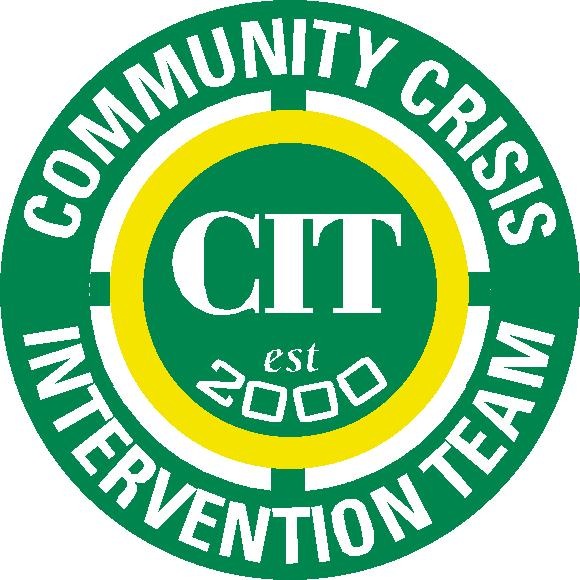 TRAININGMay 2000 – June 2019Total of 88 Ohio Counties = 12,083 out of 25,011 Full-Time officers = 48%Sworn L E officers per county that have CIT training: 74 counties 21% to 100%                                                                                         1 county 16% - 20%                                                                                         4 counties 11% to 15%                                                                                         8 counties 6% to 10%                                                                                         1 county 1% to 5%697 Ohio Law Enforcement Agencies (out of 968 = 72%)To include:83 Ohio County Sheriff’s Offices = 2538 Deputiesand69 State Highway Patrol Troopersand64 Ohio Colleges/Universities = 96 trained Officers/SecurityAlso trained were1898 Corrections Officers31 Probation Officers & 110 Parole Officers318 Hospital Security Officers179 Park Rangers55 Police Dispatchers (40 hr. course)                                          65 Dispatchers/Call-takers (8 hr. Course) 30 Officers from other States & 3 Officers from another Country                                                                                         (Not included in Ohio’s statistics)                                *Hamilton County calls their specially trained officers Mental Health Response Team (MHRT/CIT)The below reflects the number of Full-Time Sworn Ohio Law Enforcement Officers that have the training in a particular county regardless as to where they obtained the training!1.   Adams County          9 (out of 35) = 26%2.   Allen County           66 (out of 196) = 34%3.   Ashland County        6 (out of 73) = 8%4.   Ashtabula County     6 (out of 110) = 5% + 1 OSP5.   Athens County      169 (out of 95) = 100% + 2 OSP6.   Auglaize County       8 (out of 56) = 14%7.   Belmont County      29 (out of 105) = 28%8.   Brown County         40 (out of 54) = 74%9.   Butler County          46 (out of 618) = 7%10. Carroll County          2 (out of 29) = 7%11. Champaign County 53 (out of 42) = 100%12. Clark County         140 (out of 264) = 53%13. Clermont County   187 (out of 230) = 81% + 1 OSP14. Clinton County        24 (out of 66) = 39%15. Columbiana County 15 (out of 127) = 12%16. Coshocton County   14 (out of 43) = 33%17. Crawford County    51 (out of 71) = 72% + 2 OSP18. Cuyahoga County 1160 (out of 3930) = 29%19. Darke County           47 (out of 73) = 64%20. Defiance County       34 (out of 56) = 61%21. Delaware County    167 (out of 211) = 79%22. Erie County              52 (out of 153) = 34% + 3 OSP23. Fairfield County       39 (out of 222) = 18%24. Fayette County           5 (out of 40) = 12%25. Franklin County   1278 (out of 4009) = 31% + 11 OSP26. Fulton County          36 (out of 55) =65%27. Gallia County           32 (out of 36) = 89%28. Geauga County        96 (out of 139) = 69%29. Greene County       172 (out of 287) = 60% + 1 OSP30. Guernsey County     17 (out of 51) = 33% + 1 OSP31. Hamilton County 1198(out of 2418) = 50%32. Hancock County    135 (out of 107) = 100%33. Hardin County           6 (out of 44) =14%34. Harrison County        5 (out of 16) =31%35. Henry County          20 (out of 31) = 65%36. Highland County     31 (out of 60) = 52%37. Hocking County      21 (out of 42) = 50%38. Holmes County       19 (out of 42) = 45%39. Huron County         61 (out of 87) = 70% + 10 OSP40. Jackson County       30 (out of 37) = 81%41. Jefferson County       10 (out of 113) = 9%42. Knox County           87 (out of 87) = 100%43. Lake County          194 (out of 387) = 50%44. Lawrence County    14 (out of 47) = 30%45. Licking County        182 (out of 231) = 78%46. Logan County            86 (out of 56) = 100%47. Lorain County          219(out of 444) = 49%48. Lucas County           657 (out of 1174) = 56%49. Madison County        21 (out of 66) = 32%50. Mahoning County    368 (out of 642) = 57% + 1 OSP51. Marion County           31 (out of 78) = 40%52. Medina County         268 (out of 223) = 100% + 2 OSP53. Meigs County             28 (out of 20) = 100%54. Mercer County            44 (out of 62) = 71%55. Miami County             98 (out of 165) = 59%56. Monroe County           3 (out of 30) = 10%57. Montgomery County 422 (out of 1203) = 35%58. Morgan County             3 (out of 13) = 23%59. Morrow County           14 (out of 39) = 35%60. Muskingum County    108 (out of 163) = 66% + 3 OSP61. Noble County                1 (out of 10) = 10%62. Ottawa County            59 (out of 103) = 57%63. Paulding County          15 (out of 33) = 45%64. Perry County              21 (out of 19) = 100%65. Pickaway County       22 (out of 76) = 29%66. Pike County                 9 (out of 38) = 24%67. Portage County        201 (out of 231) = 87%68. Preble County            26 (out of 39) = 56%69. Putnam County            4 (out of 48) = 8%70. Richland County      249 (out of 173) = 100% + 1 OSP71. Ross County               46 (out of 107) = 43%72. Sandusky County       113 (out of 84) = 100%73. Scioto County             23 (out of 94) = 20% + 1 OSP74. Seneca County            77 (out of 87) = 87%75. Shelby County            44 (out of 75) = 58%76. Stark County            502 (out of 556) = 90% + 8 OSP77. Summit County        753 (out of 1353) = 56% + 3 OSP78. Trumbull County      181 (out of 284) = 64% + 3 OSP79. Tuscarawas County    66 (out of 136) = 49% + 1 OSP80. Union County             76 (out of 78) = 97% + 6 OSP81. Van Wert County        27 (out of 42) = 64%82. Vinton County             10 (out of 16) = 63%83. Warren County          122 (out of 264) = 46%84. Washington County     73 (out of 97) = 75% + 2 OSP85. Wayne County             99 (out of 137) = 82%86. Williams County          15 (out of 62) = 24%87. Wood County              117 (out of 254) = 46%88. Wyandot County          37 (out of 35) = 100%273 Ohio Law Enforcement Agencies have not participated in CIT Courses.                    (Approx. 28%)By Percentages of Full-Time PersonnelCategories: 0 - 5 Full-Time Officers = 19 *61 had NO full-time officers 6 – 10 Full-Time Officers = 3011 – 15 Full-Time Officers = 1616 – 20 Full-Time Officers = 1321 – 25 Full-Time Officers = 426 – 30 Full-Time Officers = 1031 – 35 Full-Time Officers = 436 – 40 Full-Time Officers = 2*Butler County: Hamilton PD = 122 Full-Time Officers that have not participated. Middletown PD has 69 Full-Time that have not participated. This County does have an Outreach (AOT) program.*Franklin County: Ohio Casino Control PD = 50 Full-Time Officers; 92 ODPS PD; 138 ODNR PD that have not participated.*Lucas County: 25 Ohio Dept. of Taxation PD Full-Time Officers have not participated.BREAKDOWNThe below number in red parentheses for non-participating agencies reflect their full-time officer strengthAdams County (5 L.E. Agencies) partner w/ Scioto/Lawrence Counties (2 3-day courses held)9 deputies from Adams County S. O. (43%) Non-Participating L.E. Agencies: Peebles PD (2); Seaman PD (2); West Union PD (4); Winchester PD (1) Court/Corrections2 officers from Adams County ProbationAllen County (13 L.E. Agencies) partner w/Auglaize/Hardin Counties (10 courses held)25 deputies from Allen County S.O. (45%)10 officers from Bluffton PD (100%)1 officer from Delphos PD (8%)1 officer from Elida PD (50%)1 officer from Lima Parks Dept. (25%)24 officers from Lima PD (31%)1 officer from Perry Twp. PD (100%)Non-Participating L.E. Departments: American Twp. PD (1); Johnny Appleseed Metropolitan Park District (7); Marion Twp. PD (0); Shawnee Twp. PD (12); Spencerville PD (3)Colleges2 security officers from Bluffton University1 security officer from Rhodes State College1 officer from Ohio State University PDCourt/Corrections16 correction officers from Allen County Sheriff’s Office8 Allen County Juvenile Probation Officers4 Allen County Juvenile Diversion Officers6 Allen County Juvenile Correction Officers27 Correction Officers from Allen State PenitentiaryDispatchers6 dispatchers from Allen County7 dispatchers from A.C.S.O.EMS1 EMS Worker from Bluffton1 firefighter from Lima Fire Dept.Hospital Security2 officers from St. Rita’s Hospital (12%)Other Counties2 officers from St. Mary’s PD (Auglaize County) (13%)1 officer from Wapakoneta PD (Auglaize County) (8%)1 officer from Kenton PD (Hardin County)2 officers from Bellefontaine PD (Logan County)3 deputies from Mercer County Sheriff’s Office1 officer from Pandora PD (Putnam County)3 deputies from Van Wert CountyAshland County (5 L.E. Agencies) (1 course held)6 officers from Ashland PD (21%) (3 trained in Richland County)  Non-Participating L.E. Agencies: Ashland County Sheriff’s Office (45); Hayesville PD (0); Loudonville PD (6); Mifflin PD (0)Colleges1 Safety Services Director from Ashland UniversityCourt/Corrections2 officers from Adult Parole Authority1 officer from Ashland Adult ProbationHospital Security2 officers from Samaritan Regional Health SystemsMisc.1 Appleseed CMHC Emergency Services, 1 ACCADA, 1 Catholic Charities Services, 2 MH & Recovery Bd.Park Rangers1 Park manager from Mohican State Park1 assistant manager of Ohio State ParksAshtabula County (12 L.E. Agencies) 0 courses held1 officer from Geneva PD (9%) (trained in in Lake County)3 officers from Geneva-on-the-Lake PD (60%) (trained in Lake County)2 officers from Orwell PD (50%) (trained in Geauga County)Non-Participating L.E. Agencies: Andover PD (3); ACSO (29); Ashtabula PD (31); Conneaut PD (17); Jefferson PD (5); North Kingsville PD (4); Roaming Shores PD (2); University Hospital Geneva Medical PD (6); University Hospital Conneaut Medical PD (1)Corrections1 correction officer from the State Corrections Facility (Trained in Franklin County)Highway Patrol1 trooper from the Ashtabula Post (trained in Geauga County)Athens County (11 L.E. Agencies) partnering with/Hocking/Vinton Counties (17 courses held)4 officers from Albany PD (100%)44 officers from Athens City PD (100%)39 deputies from Athens County S. O. (100%)5 officers from Glouster PD (100%)13 officers from Nelsonville PD (100%)Non-Participating L.E. Agencies: Amesville PD (0); Buchtel PD (0); Coolville PD (0)Colleges21 officers from Hocking College PD (100%)37 officers from Ohio University PD (100%)1 Ohio University Residence life personnelCourt/Corrections13 officers from Athens County Municipal Court Probation Dept.24 Corrections officers from SEPTA Correctional Facility (1 trained in Franklin County)1 SEPTA Transportation Officer1 SEPTA Hearing Compliance officer56 Corrections officers from Southeast Ohio Regional Jail3 officers from Athens County Court of Common Pleas2 probation officers from DUI/SAMI Drug Court5 parole officers from Adult Parole Authority1 ODRC Parole Service Coordinator1 SEORJ personDispatchers6 dispatchers from Ohio UniversityEMS7 Athens County EMSHighway Patrol2 troopers – Athens PostHospital Security7 officers form Appalachian Behavioral Healthcare PD (100%)5 officers from Adult Behavioral Health State Hospital Security16 security officers from O’Bleness Memorial HospitalParks1 U.S. Forest Service officerOther Counties1 officer from Wellston PD (Jackson County)1 officer from Zanesville PD (Muskingum County)2 deputies from Gallia County Sheriff’s Office2 officers from Scioto County Career Tech Center3 Mental Health workers from Ross County Paint valley ADAMH Board1 deputy from Pickaway County Sheriff’s Office2 officers from Chillicothe PD (Ross County)1 officer from Marietta PD in Washington CountyCollege1 Security officer from Washington Community College (Washington County)2 officers from Marietta College PD (Washington County)Other States2 deputies from Bonner County S. O. – Idaho1 officer from Poneray PD – Idaho1 CIT Coordinator from NAMI Far North – Idaho2 Region 1 MHCRT Crisis Response Team members from Kootenai – Idaho2 private providers from Kootenai – Idaho1 NAMI Member from MichiganAuglaize County (8 L.E. Agencies) partner w/Allen & Hardin counties (10 courses held)1 deputy from Auglaize County S.O. (5%)1 officer from Minster PD (17%)1 officer from New Bremen PD (14%)2 officers from Saint Mary’s PD (13%) 1 officer from Wapakoneta PD (8%)1 officer from Waynesfield PD (100%)Non-Participating L.E. Agencies: Cridersville PD (2); New Bremen PD (7); New Knoxville PD (0)Court/Corrections3 Adult Parole OfficersBelmont County (11 L.E. Agencies) partner w/ Harrison & Monroe counties (6 courses held)1 officer from Barnesville PD (14%)19 deputies from Belmont County S.O. (37%)3 officers from Bethesda PD (60%)1 officer (Chief) from Flushing PD (100%)6 officers from Saint Clairsville PD (67%)Non-Participating L. E. Agencies: Bellaire PD (8); Bridgeport PD (5); Martins Ferry PD (12); Powhatan Point PD (2); Richland Twp. PD (0); Shadyside PD (6)Corrections74 Corrections officer from the State Corrections Facility ODRC) (22 Trained in Franklin County)Fire/EMS1 EMA from Emergency Management - Belmont CountyOther Counties44 ODRC Correction officers from Noble CountyBrown County (11 L.E. Agencies) (9 3-day courses held) 35 deputies from Brown County S.O. (100%)1 officer from Fayetteville PD (100%) (Trained in Clermont County)6 officers from Georgetown PD (86%)5 officers from Mount Orab PD (100%)Non-Participating L.E. Agencies: Aberdeen PD (3); (1); Hamersville PD (1); Higginsport PD (2); Lake Waynoka PD (2); Ripley PD (5); Russellville PD (0); Sardinia PD (1)Court/Corrections8 Brown County Sheriff’s Office Corrections Officers3 Brown County Commons Pleas Court Probation OfficersOther Counties4 deputies from Adams County S.O.1 officer from Ironton PD (Lawrence County)1 deputy from Lawrence County S.O.1 officer from Portsmouth PD (Scioto County)1 deputy from Scioto County S.O.Butler County (15 L.E. Agencies) (1 course held)6 deputies from Butler County S.O. (4%) (2 Trained in Montgomery County & 3 in Hamilton County)12 officers from Fairfield PD (21%) (8 Trained in Hamilton County) 3 officers from Fairfield Twp. (Butler) PD (14%)8 officers from Monroe PD (24%) (6 Trained in Warren County)3 officers from Oxford PD (15%) (Trained in Hamilton County)11 officers from West Chester PD (13%) (7 Trained in Hamilton County)(6 officers from unknown L.E. agencies went through Hamilton County Program)Non-Participating L.E. Agencies: Butler County Metro Parks (3); Hamilton PD (119); Miami University PD (25); Middletown PD (69); New Miami PD (5); Oxford Twp. PD (3); Ross Twp. PD (1); Seven Mile PD (0); Trenton PD (15)Fire/EMS2 Firemen from Fairfield FDOther1 NAMI - Butler County person (Trained in Montgomery County)1 NAMI – Butler County Director (Trained in Hamilton County)Carroll County (2 L. E. Agencies) (0 courses held)2 Deputies from Carroll County S, O.  (9%) (trained in Tuscarawas County)Non-Participating L. E. Agencies: CCSO (22); Carrollton PD (47)Dispatchers1 Dispatcher from Carroll County S. O. (trained in Tuscarawas County)Champaign County (4 L. E. Agencies) Partner with Logan County (16 courses held)16 deputies from Champaign County S.O. (76%)11 officers from Mechanicsburg PD (100%)3 officers from St. Paris PD (100%)23 officers from Urbana PD (100%)Colleges2 Campus Security officers from Urbana UniversityCourt/Corrections71 Correction officers from Tri-County Regional Jail (7 trained in Union County)2 Juvenile Probation County Court officers1 probation officer from Champaign County Family Court1 West Central CBCF Case ManagerMental Health1 Residential Administrator of Champaign/Logan Mental HealthClark County (12 L.E. Agencies) Partner w/ Greene/Madison Counties (13 courses held)67 deputies from Clark County S. O. (51%) (2 trained in Montgomery County)6 officers from Enon PD (125%)2 officers from German Twp. PD (100%)3 officers from North Hampton PD (100%)5 officers from South Charleston PD (100%)52 officers from Springfield PD (46%) (3 trained in Montgomery County)1 officer from Tremont PD (100%)Non-Participating L.E. Agencies: Catawba PD (0); Clark County Park District (1); Donnelsville PD (1); South Vienna PD (0); Court/Corrections1 Clark County Municipal Court (sworn officer)5 West Central Union County Office Correction officers (trained in Union County)1 Bailiff from Springfield Muni CourtPark Rangers1 Buck Creek Parks Ranger (Clark County)Colleges1 Chief of College of Mount St. Joseph (Hamilton County)3 officers from Wittenberg University PD (38%)1 Clark State Community College Police Academy CommanderMental Health11 persons from Clark/Madison County’s Mental Health Services1 person from the Mental Health and Recovery BoardOther Counties2 officers from Wilmington PD (Clinton County)Clermont County (15 L.E. Agencies) (12 4-day courses held)1 officer from Amelia PD (25%)1 officer from Batavia PD (20%)1 officer from Bethel PD (20%)54 deputies from Clermont County S.O. (68%)4 officers from Felicity PD (100%)5 officers from Goshen PD (63%)42 officers from Miami Twp. PD (100%) (3 trained in Hamilton County)12 officers from Milford PD (80%)4 officers from Owensville PD (100%)15 officers from Pierce Twp. PD (100%)43 officers from Union Twp. PD (90%) (1 trained in Hamilton County)9 officers from Williamsburg PD (100%)Non-Participating L. E. Agencies: New Richmond PD (5); Newtonsville PD (2); Southwest Ohio Developmental Center (2) Colleges2 officers from the University of Cincinnati PD – Clermont CollegeCourt/Corrections31 corrections officers from Clermont County Jail2 probation officers from Clermont Common Pleas Court9 probation officers from Clermont Municipal CourtDispatchers3 dispatchers from Union Twp. Fire30 fire personnel from Union Twp. FD30 fire personnel from Wayne Twp. FDMental Health6 Mental Health Professionals1 Drug Free Coalition Clermont County Highway Patrol1 trooper from the Clermont PostPark Rangers1 ranger from East Fork Region Park1 officer from ONDR (trained in Hamilton County)Other Counties1 officer from Fayetteville PD (Brown County)1 officer from Loveland PD (Hamilton County)Clinton County (6 L.E. Agencies) partner with Warren County (14 courses held)2 officers from Blanchester PD (34%)8 deputies from Clinton County S.O. (26%)  13 officers from Wilmington PD (65%) (5 Trained in Clark County)Non-Participating L.E. Agencies: New Vienna PD (2); Port William PD (0); Sabina PD (5)Courts/Corrections1 Probation officer from Clinton County Municipal Court1 correction officer from CCSO1 probation officer from Clinton County Juvenile CourtRangers1 ranger from Ohio Department of Natural ResourcesColumbiana County (17 L.E. Agencies) (1 CIT 40 hr. course – do have a 2-day course)2 officers from Columbiana PD (22%) (1 Trained in Summit County)2 officers from East Liverpool PD (10%) (1 Trained in Summit County)2 officers from Lisbon PD (25%)1 officer from Liverpool Twp. PD (20%) (Trained in Summit County)1 officer from Saint Clair Twp. PD (7%)2 officers from Salineville PD (100%) (1 Trained in Medina County)2 officers from Salem PD (9%) (1 Trained in Summit County)1 officer from Salem Twp. PD (100%)2 officers from Washingtonville PD (100%)Non-Participating L.E. Agencies: CCSO (24); Eas.t Palestine PD (6); Hanoverton PD (0); Leetonia PD (4) New Waterford PD (3); Perry Twp. PD – Columbiana (4); Wellsville PD (9)Other Counties2 officers from Beaver Township PD – Mahoning County1 officer from Minerva PD – Stark CountyCoshocton County (2 L.E. Agencies) partners w/Muskingum-Noble-Perry-Guernsey-Morgan Counties (13 courses)12 deputies from Coshocton County S.O. (28%)Non-Participating L.E. Agency: West Lafayette PD (4)Court/Corrections1 Municipal Court employee1 Common Pleas Court employee2 Coshocton County Corrections officers (Trained in Tuscarawas County)Mental Health2 Behavioral Health employeesCrawford (5 L. E. Agencies) partner w/ Marion County (9 courses held)19 officers from Bucyrus PD (100%)14 deputies from Crawford County S.O. (64%)4 officers from Crestline PD (40%)17 officers from Galion PD (100%) (3 trained in Richland County)3 officers from New Washington PD (100%)Court/Corrections5 corrections officers from Crawford County JailHighway Patrol2 troopers from Bucyrus BarracksDispatchers3 dispatchers from Bucyrus PD5 dispatchers from Galion PDCuyahoga County (76 L. E. Agencies) (43 courses held)7 officers from Bay Village PD (27%)5 officers from Beachwood PD (13%) (Trained in Lake County)3 officers from Bedford PD (10%) (1 trained in Summit County)2 officers from Brecksville PD (8%)3 officers from Brooklyn Heights Village PD (23%)19 officers from Brooklyn PD (59%)2 officers from Brook Park PD (6%)659 officers from Cleveland PD (44%) (3 trained in Summit County)7 officers from Cleveland Heights PD (7%) (3 trained in Summit County)46 deputies from Cuyahoga County Sheriff’s Office (26%)76 officers from Cuyahoga Metropolitan Housing Authority PD (100%)4 officers from East Cleveland PD (9%) (1 Trained in Lake County)1 officer from Cleveland Clinic PD (1%)2 officers from Euclid PD (2%)4 officers from Fairview Park PD (14%)4 officers from Garfield Heights PD (8%)1 officer from Gates Mills Village PD (9%)1 officer from Greater Cleveland Regional Transit Authority PD (1%)19 officers from Highland Heights PD (90%)16 officers from Lakewood PD (17%) (1 Trained in Summit County)1 officer from Linndale PD (25%)1 officer from Maple Heights PD (2%) (Trained in Lake County)3 officers from Newburgh Heights PD (60%)14 officers from North Olmstead PD (33%)4 officers from North Randall PD (50%)1 officer from Oakwood Village PD (10%) (Trained in Lake County)2 officers from Olmsted Twp. PD (13%)1 officer from Orange Village PD (7%)15 officers from Parma PD (15%)1 officer from Pepper Pike PD (6%)13 officers from Rocky River PD (39%)2 officers from Shaker Heights PD (4%)6 officers from Solon PD (13%) (1 trained in Lake County)5 officers from South Euclid PD (14%)4 officers from Strongsville PD (6%) (1 trained in Medina County)10 officers from University Circle PD (50%)2 officers from Valley View PD (11%)2 officers from Walton Hills PD (17%) (Trained in Lake County)13 officers from Westlake PD (25%)34 officers from Woodmere PD (100%)Non-Participating L.E. Agencies: ArcelorMittal Cleveland PD (6); Bedford Heights PD (27); Bentleyville PD (5); Berea PD (28); Bratenahl PD (14); Broadview Heights PD (32); Chagrin Falls PD (12); Cuyahoga Heights PD (12); Glenwillow PD (4); Highland Hills PD (5); Hunting Valley PD (11); Independence PD (32); John Carroll University Campus Safety (15); Lyndhurst PD (29); Mayfield Heights PD (37); Mayfield Village PD (18); Middleburg Heights PD (28); Moreland Hills PD (15); North Royalton PD (36); Olmsted Falls PD (10); Parma Heights PD (32); Richmond Heights PD (21); Seven Hills PD (15); Southwest General PD (18); University Heights PD (29); Warrensville Developmental Center (2); Warrensville Heights PD (33) Colleges1 security officer from Baldwin-Wallace College2 officers from Cuyahoga Community College PD (7%)17 officers from Case Western Reserve College PD (68%) (1 trained in Lake County)14 officers from Cleveland State University PD (56%)5 officers from Notre Dame College (63%) (1 trained in Lake County; 1 trained in Lucas County)Court/Corrections44 officers/personnel from Cleveland Municipal Court9 Adult Parole Authority officers1 officer from Oriana House1 CO from Lakewood PD1 C.O. from Westlake PD27 ODRC Correction officersDispatchers32 dispatchers from Cleveland PD1 dispatcher from University Hospitals PD1 dispatcher from Cleveland Metro Parks1 dispatcher from Lakewood PD2 dispatchers from Westlake PDEMS1 EMS officerHospitals48 officers from University Hospitals PD (100%) (3 Hospitals PD; Ahuja, Bedford, CMC)5 Metro Health PD officers (14%)1 Tenable Security officerParks Rangers16 Rangers from Cleveland Metroparks Ranger Dept. (25%)Other Counties 1 officer from Northcoast Behavioral Health (Summit County) 1 Deputy from Lorain County Sheriff’s Office (Lorain County)Darke County (6 L. E. Agencies) partners with Miami & Shelby Counties (14 courses held)1 officer from Ansonia PD (33%)3 officers from Arcanum PD (100%)17 deputies from Darke County S.O. (46%)25 officers from Greenville PD (100%)1 officer from Union City PD (50%)1 officer (Chief) from Versailles PD (17%)Court/Corrections3 officers from Darke Co. Adult ProbationDefiance County (3 L. E. Agencies) partner w/Fulton/Henry/Williams Counties (11 courses held)4 deputies from Defiance County S.O. (20%)27 officers from Defiance PD (93%)1 officer from Hicksville PD (13%)Colleges2 security officers from Defiance College1 officer from Northwest State Community College (Fulton County)Court/Corrections1 Probation Officer3 Correction Officers from CCNODelaware County (10 L. E. Agencies) partner w/ Morrow County (25 4-day/1- 5-day ODRC courses held)1 officer from Ashley PD (100%)53 officers from Delaware PD (100%) (1 trained in Franklin County)56 deputies from Delaware County S.O. (59%)25 officers from Genoa Township PD (100%)17 officers from Powell PD (100%) (2 trained in Franklin County)7 Preservation Parks of Delaware County officers (100%) 10 officers from Shawnee Hills PD (100%)Non-Participating L.E. Agencies: Ostrander PD (0); Sunbury PD (11)Colleges18 security personnel from Ohio Wesleyan University 1 sworn officer from Ohio Wesleyan University (100%)1 Campus Security officer from Columbus State Community CollegeCourt/Corrections11 Correction officers from DCSO19 Delaware Co. Adult Court Services Probation officers1 Maryhaven/Delaware County Jail Mental Health person1 Delaware Co. Court Specialized MH Docket Officer25 Delaware County Juvenile Court Officers1 Probation officer from Delaware County Juvenile Court2 Delaware Municipal Court probation officers1 Mental Health Court Docket Coordinator (Muni & County) 1 Delaware Muni Court personFire21 EMT’s, Probation and Social Workers1 Liberty Twp. Fire Dept. officer4 Delaware County EMSHospital Security1 security officer from Mount Carmel West Hospital6 Grady Memorial Hospital/Ohio Health security officersFederal*1 U.S. Marshal from U.S. Marshal’s ServiceOther Counties7 Dublin PD Officers (Franklin County)39 officers from Westerville P.D. (Franklin County)4 Dispatchers from Westerville P.D. (Franklin County)3 employees of Westerville PD (Franklin County)7 security officers from Mount Carmel Health (East) (Franklin County)1 security officer from Mt. Carmel West Health3 officers from Ohio Health Protective Services (Franklin County)2 Franklin County Probate Court persons2 officers from Mt. Carmel Saint Ann’s Hospital1 Campus Security officer from Dennison University (Licking County)1 officer from Lancaster PD (Fairfield County)2 officers from ODNR – Parks and Recreation (Franklin County)1 officer from ODNR – Division of Watercraft (Franklin County) 1 Dispatcher from ODNR1 Columbus & Franklin County Metro Parks Ranger (Franklin County)Erie County (13 L.E. Agencies) partners w/Huron & Ottawa Counties (9) courses held)1 officer from Berlin Heights PD (100%)11 deputies from Erie County S.O. (28%)4 officers from Huron PD 31%)1 officer from Kelley’s Island PD (100%)2 officers from Milan PD (66%)7 officers from Ohio Veterans Home PD (88%) (3 trained in Lucas County; 1 in Sandusky County)9 officers from Perkins Twp. PD (45%)12 officers from Sandusky PD (26%) (1 trained in Sandusky County & 1 in Ottawa County)1 officer from Sandusky Cedar Point Division PD (100%)5 officers from Vermilion PD (27%) (Trained in Lorain County)Non-Participating L.E. Agencies: Bayview PD (0); Castalia PD (0); Erie MetroParks PD (1)Court/Corrections2 Erie County Adult Probation Officers3 Erie County Parole Officers4 Corrections officers from Erie County Sheriff’s OfficeHighway Patrol3 troopers from Milan Post (Erie)Fairfield County (9 L. E. Agencies) 5 courses held + 1 ODRC course9 deputies from Fairfield County S.O. (9%)2 officers from Fairfield Medical Center Police (20%)22 officers from Lancaster PD (34%) (1 trained in Delaware County)1 officer from Litholopolis PD (34%)4 officers from Pickerington PD (14%)2 officers from Sugar Grove PD (100%)Non-Participating L. E. Agencies: Baltimore PD (18); Carroll PD (0); Millersport PD (0) Colleges1 security officer from Ohio University-Fairfield BranchCourt/Corrections1 Municipal Court Employee1 officer from Municipal Court – Lancaster2 probation officers from Fairfield County Common Pleas’ Adult Probation2 probation officers from Fairfield County Municipal Court29 ODRC Correction officers (10 Trained in Madison County)Dispatchers3 dispatchers from Lancaster PD2 dispatchers from Pickerington PDFire/EMS2 EMT’s from Lancaster F.D.Hospital/Mental Health1 Fairfield County ADAMH Board person6 nurses from Fairfield Medical Center ER1 NREMT-P Mid-Ohio Ambulance Service SupervisorFayette County (2 L. E. Agencies) partners w/ Ross/Pike/Highland/Pickaway Counties (11 courses held)5 deputies from Fayette County S. O. (23%)Non-Participating L. E. Agencies: Washington Court House PD (20)Franklin County (47 L. E. Agencies) 58 courses held30 officers from Bexley PD (100%)3 officers from Blendon Twp. PD (24%)3 officers from Brice PD (100%)17 officers from Clinton Twp. PD (100%)520 officers from Columbus PD (28%) (1 trained in Summit County) 39 officers from Columbus Airport Authority PD (100%)2 Rangers from Columbus & Franklin County Metro Parks (4%) (1 trained in Delaware County)31 officers from Dublin PD (45%) (6 trained in Union County & 6 in Delaware County)189 deputies from Franklin County S.O. (34%) (2 trained in Sandusky County)46 officers from Gahanna PD (82%)5 officers from Grandview Heights PD (26%)39 officers from Grove City PD (65%)1 officer from Harrisburg PD (100%) (Trained in Union County)40 officers from Hilliard PD (69%)1 officer from Madison Twp. PD (7%) 2 officers from Mifflin Twp. PD (34%)20 officers from New Albany PD (91%)14 officers from Obetz PD (70%)1 officer from the Ohio Dept. of Natural Resources Office of L.E. (20%) (Trained in Muskingum)2 officers from Ohio Dept. of Natural Resources – Division of Parks and Recreation (2%) (Trained in Delaware)1 officer from Ohio Dept. of Natural Resources – Division of Watercraft (78) (Trained in Delaware County)30 officers from Ohio Health PD (30%) (4 trained in Delaware, 5 trained in Union County; 1 in Ross County)8 officers from Perry Twp. PD – Franklin (73%)18 officers from Reynoldsburg PD (32%) (2 trained in Licking County)13 officers from Upper Arlington PD (25%)46 officers from Westerville PD (63%) (38 trained in Delaware County)10 officers from Whitehall PD (20%)19 officers from Worthington PD (56%)Non-Participating L. E. Agencies:  Columbus Developmental Center (3); CSX Railroad PD (10); Franklin Twp. PD (7); Groveport PD (24); Minerva Park PD (8); Ohio Casino Control Commission PD (53); ODPS – Investigative Unit Headquarters (88); Ohio Dept. of Natural Resources – Division of Wildlife (138); Ohio Dept. of Taxation (30); Ohio House of Representatives (6); Ohio Senate PD (4); Ohio State Fire Marshall (23); Ohio State Highway Patrol PD (42); Sharon Twp. PD (9); State of Ohio Auditor’s Office (7); Valleyview PD (0)Colleges8 officers from Capital University PD (75%)20 officers from Columbus State Community College PD (100%)1 security officer from Columbus State Community College 58 officers from The Ohio State University PD (88%) 10 officers from Otterbein University PD - Westerville (100%) Corrections/Courts1 Chief Prosecutor from Franklin County Municipal Court3 Probation officers from Franklin County Municipal Court 2 Franklin County Public Defender’s Office (1public defender &1 social worker)13 Parole officers from ODRC – Adult Parole Authority5 Franklin County Probate Court sworn officers (trained in Delaware County)4 Franklin County Probate Court people.1 New Albany Court person1 Franklin County Correctional Facility officers45 Franklin County ODRC Correction officers (trained in Madison county)Dispatchers12 dispatchers have attended the first 2 ½ days of the training course (19 hrs.) –19 Westerville Communications (10 trained in Delaware County)1 clerk/records tech from Westerville2 Grove City PD1 Columbus State Community College PD1 Dispatcher from ODRC (Trained in Delaware County)Fire42 Columbus Division of Fire persons (1 trained in Delaware County)1 Mifflin Twp. Fire person1 Norwich Twp. Fire person1 Upper Arlington Fire personHighway Patrol11 troopers from the Ohio State Highway Patrol (26%) Hospital Security5 security officers from Mt. Carmel Hospital (Trained in Delaware County)4 security officers from Grant Hospital Security (Part of Ohio Health PD)1 security officer from Riverside Methodist Hospital Security1 security officer from Ohio Health-Doctor’s West5 officers from Veterans Administration PD10 security officers from Ohio State University Medical Center 3 Security officers from Ohio State University Hospital4 Security officers from Nationwide Children’s HospitalOther Agencies3 Outreach Specialists from Capital Crossroads (downtown Columbus)7 Mental Health persons from Netcare Access Corp.1 Chaplain from CPDSpecial State Officers3 officers from Ohio Dept. of MR/DD Health PD (4%) (1 trained in Delaware County)4 officers (state police officer) from Twin Valley Behavioral Healthcare (50%)Other Counties2 officers from Lancaster PD (Fairfield County)1 deputy from Ross County S. O. (A Chief Deputy who has now started CIT in Paint Valley)2 officers from Powell PD (Delaware County)1 officer from Delaware PD (Delaware County)1 officer from London PD (Madison County)Fulton County (6 L. E. Agencies) partners w/ Defiance/Henry/Williams Counties (11 courses held)7 officers from Archbold PD (100%)2 officers from Delta PD (34%)1 officer (Chief) from Fayette PD (33%)15 deputies from Fulton County Sheriff’s Office (79%)12 officers from Swanton PD (100%)2 officers from Wauseon PD (17%) & 1 employee of Wauseon PD  Court/Corrections1 Correction Officer from CCNO11 Correction officers from Northwest Ohio Juvenile Detention Center1 Probation Officer from APOGallia County (5 L. E. Agencies) partner w/Meigs/Jackson Counties (11 courses held)21 deputies from Gallia County S.O. (100%) (2 trained in Athens County)5 officers from Gallipolis PD (50%)6 officers Rio Grande PD (100%)Non-Participating L. E. Agencies: Gallipolis Developmental Center (2); University of Rio Grande PD (6)Colleges4 employees of the University of Rio GrandeCorrections/Courts4 correction officers from Gallia County S.O1 probation officer from Gallia County Juvenile Court5 probation officers from Gallipolis Muni Court1 victim’s advocate from Gallipolis Muni CourtDispatchers1 dispatcher from Gallia County Fire Dept.3 dispatchers from 911Fire Dept.1 volunteer fireman from Springfield Twp.Mental Health/Hospital1 Mental Health person from Woodland Centers Inc.1 Security officer from Holzer Health SystemGeauga County (11 L. E. Agencies) 17 courses held2 officers from Chardon PD (15%)8 officers from Chester Twp. PD (62%)2 rangers from Geauga County Park District (22%)54 deputies from Geauga County S.O. (100%)24 officers from Middlefield Village PD (100%)3 officers from South Russell PD (33%)2 officers from Thompson Twp. PD (100%)1 officer from University Hospitals – Geauga Medical Center PD (33%)Non-Participating L. E. Agencies: Bainbridge Twp. PD (24); Burton PD (3); Russell Twp. PD (9)Corrections/Court46 Correction Officers Geauga County S. O. 1 Geauga County S.O nurse1 Geauga County S.O. Chaplain8 Geauga County Juvenile Court personnel1 Geauga County Public Defender2 Geauga County Sheriff’s Office Court Personnel1 Geauga County Sheriff’s Office/JFS Prosecutor’s Office1 GYC Housing2 Jobs & Family Services persons1 UH-GMC-ED1 GCJFS-APS2 LGRC-Jail3RMHC1 RMHC-ACT1 RMHC-Jail MH1 RMHC-GMC1 Pastor1 U.S. Coast Guard personDispatchers3 dispatchers from Middlefield PD5 dispatchers from Geauga County S.O.Fire1 Middlefield Fire Dept.2 Montville Fire Dept.1 Parkman Fire Dept.1 Russell Fire Dept.Mental Health4 G. C. Dept. On Aging workers50 Ravenswood Mental Health Center2 Lake Geauga Center for Recovery Services2 Womensafe MH (1 a court advocate)1 MH person from Geauga Medical CenterOther Counties1 officer from North Perry PD (Lake County)2 NAMI Lakeland CC people1 Parks ranger from Lake County Metro Parks3 Orwell PD officers from (Ashtabula County)Greene County (14 L. E. Agencies) partners w/Madison/Clark Counties (17 courses held)30 officers from Beavercreek PD (61%) (2 Trained in Montgomery County)9 officers from Bellbrook PD (75%)2 officers from Cedarville PD (40%)26 officers from Fairborn PD (54%) (1 trained in Summit County)43 deputies from Greene County S.O. (63%) (4 Summit; 2 Montgomery; 2 Miami County?)2 officers from Sugarcreek Twp. PD (12%)33 officers from Xenia PD (73%) (1 trained in Summit County)15 officers from Yellow Springs PD (100%) (1 trained in Champaign & 4 in Montgomery County)(1 officer from Criminal Justice trained in Miami County & 2 officers from unknown in Hamilton)Non-Participating L. E. Agencies: Bowersville PD (0); Jamestown PD (5); Wilberforce University PD (8)Colleges1 officer from Central State University PD 18%)6 officers from Wright State University PD (34%)Court/Corrections1 Probation officer from county Adult Probation2 Correction officers Greene County Jail1 Probation officer from Fairborn Muni CourtDispatchers2 Dispatchers from Xenia PD (1 operator & 1 Director)1 Dispatcher from Beaver Creek PDHighway Patrol 1 trooperMental Health1 person from Greene County’s TCN Behavioral Health Inc.Park Rangers1 Greene County Park Ranger (17%)Guernsey County (4 L. E. Agencies) partners w/Coshocton/Muskingum/Noble/Morgan/Perry (13 courses)11 officers from Cambridge PD (48%) (1 trained in Stark County)5 deputies from Guernsey County Sheriff’s Office (19%)Non-Participating L. E. Agencies: Byesville PD (1); Senecaville PD (0)Court/Corrections5 Probation officers3 County Juvenile Probation officers1 Captain/Chaplain from Guernsey County Sheriff’s OfficeHighway Patrol1 trooper from Guernsey Post Hamilton County (44 L.E. Agencies) 67 courses held 3 officers from Amberley Village PD (20%)26 officers from Blue Ash PD (84%)2 officers from Cheviot PD (22%)574 officers from Cincinnati PD (57%)41 officers from Colerain Twp. PD (79%)5 officers from Deer Park PD (50%)29 officers from Delhi Twp. PD (88%)9 officers from Evendale PD (45%)10 officers from Fairfax PD (100%)30 officers from Forest Park PD (83%)3 officers from Golf Manor PD (50%)34 officers from Green Twp. PD (81%)90 deputies from Hamilton County S.O. (16%)3 officers from Harrison PD (15%)8 officers from Indian Hill PD (40%)18 officers from Loveland PD (100%) (1 trained in Clermont County) (10 trained in Warren County)6 officers from Maderia PD (43%)2 officers from Mariemont PD (20%)12 officers from Montgomery PD (57%)6 officers from Mount Healthy PD (60%)4 officers from Newtown PD (50%)3 officers from North College Hill PD (18%)11 officers from Norwood PD (25%)19 officers from Reading PD (95%)18 officers from Saint Bernard PD (100%)85 officers from Sharonville PD (100%)19 officers from Springdale PD (56%)40 officers from Springfield Twp. PD (85%)1 officer from Terrace Park PD (17%)10 officers from Woodlawn PD (75%)14 officers from Wyoming PD (78%)8 officers from UC Health Dept. of Public Safety (22%)(3 police clergy from Hamilton County; 2 I.D. personnel from HCSO)Non-Participating L. E. Agencies: Addyston PD (0); Cleves PD (5); Elmwood Place PD (3); Glendale PD (7); Great Parks of Hamilton County (30); Greenhills PD (9); Lockland PD (12); Summit Behavioral Healthcare PD (15)Colleges111 officers from University of Cincinnati PD (100%) (2 trained in Clermont County)18 officers from Cincinnati State College PD (100%)3 officers (Chief) from College of Mount St. Joseph PD (25%) (1 trained elsewhere)7 officers from Xavier University PD (37%)(1 Great Oaks Police Academy person)Court5 Hamilton County Bailiff’s Office Court personnelCorrections5 Correction officers from H.C.S.O.1 Correction officer from River City Correctional Center4 Bailiffs from Hamilton County CourtsDispatchers3 dispatchers from Blue Ash PD1 dispatcher from Cincinnati PD3 dispatchers from Sharonville PD10 dispatchers from University of CincinnatiFederal Officers2 officers from The Department of Homeland Security1 officer from the U.S. Marshall Service2 U.S. Air Marshalls2 Veterans Admin. PoliceFire3 fire personnel from Blue Ash1 officer from Cincinnati Fire Dept.1 Woodlawn Fire Dept. person Health1 person from the Health Dept.1 person from Mental Health1 officer from Cincinnati Children’s Hospital9 Security officers from University of Cincinnati Hospital1 person from MHAOther Counties4 officers from West Chester PD (Butler County)6 officers from Butler County1 deputy from Butler County Sheriff’s Office2 officers from Oxford PD (Butler County)3 officers from Miami Twp. PD Clermont County6 Corrections officers from Clermont County Jail1 officer from ONDR (Clermont County)1 officer from Union Twp. PD in Clermont County2 officers from Greene County3 officers from Miami County1 officer from Montgomery County1 officer from Wright State University (Montgomery County)4 officers from Mason PD (Warren County)7 officers from Warren County3 State Hostage Negotiators (Warren County)1 officer from City of Oxford PD (Butler County)1 NAMI Director from (Butler County)Other States3 officers from Kentucky + 1 Coroner3 officers from Indiana3 officers from KansasHancock County (4 L. E. Agencies) 11 courses held58 officers from Findlay PD (100%) (2 trained in Lucas County)45 deputies from the Hancock County S.O. (114%)*1 S. O. Chaplain1   officer from McComb PD (25%)Colleges16 University of Findlay Officers (100%)Court/Corrections64 Hancock County Corrections Officers1 Ohio Adult Parole Authority officerDispatchers11 Findlay dispatchers (90%)14 Hancock County dispatchers Fire/EMS7 Hancock County EMS personnel2 Findlay Fire Dept. personnelOther Counties1 deputy from Paulding County S. O.2 deputies from Van Wert County S. O.1 Adult Parole Authority from Ohio Dept. of Rehab & Corrections Lucas County1 Correction officer from Putnam County S.O.1 deputy from Putnam County S.O.Hardin County (4 L. E. Agencies) partners W/ Allen/Auglaize Counties (10 courses held)3 officers from Ada PD (33%)1 officer from Kenton PD (8%) (Trained in Allen County)2 officers from Forest PD (66%) (Trained in Allen County)Non-Participating L. E. Agencies: HCSO (19)Colleges3 Campus Security officers from Ohio Northern UniversityDispatchers1 dispatcher from Hardin County 911Harrison County (4 L. E. Agencies) partner w/Belmont & Monroe counties (6 courses held)4 deputies from Harrison County S.O. (25%) (1Trained in Stark County)Non-Participating L. E. Agencies: Cadiz PD (7); Jewett PD (0); New Athens PD (1)Court/Corrections1 correction officer from Harrison County Sheriff’s Office Henry County (4 L. E. Agencies) partners w/ Defiance/Williams/Fulton Counties (11 courses held)6 deputies from HCSO (43%)14 officers from Napoleon PD (93%)Non-Participating L. E. Agencies: Deshler PD (1); Northwest State Community College (1)Highland County (7 L. E. Agencies) partners w/Ross/ Fayette/Pike/ Pickaway (12 courses held)3 officers from Greenfield PD (30%)13 deputies from Highland County S.O. (46%)8 officers from Hillsboro PD (53%)6 officers from Leesburg PD (100%)1 officer from Lynchburg PD (100%)Non-Participating L. E. Agencies: Highland PD (0); Mowrystown PD (2)Court/Corrections2 correction officers from Highland County S.O.Hocking County (4 L. E. Agencies) partners w/Athens/Vinton Counties (17 courses held)19 deputies from Hocking County S.O. (70%)6 officers from Logan PD (40%)Non-Participating L. E. Agencies: Laurelville PD (0); Murray City PD (0)Court/Corrections11 Probation officers from Municipal Court1 official from Municipal Court1 Juvenile Court Officer of the Court1 Probation officer from Juvenile Court1 court officer from Common Pleas Court2 Parole officers from Adult Parole AuthorityHolmes County (4 L. E. Agencies) partner w/Wayne County (13 courses held)3 officers from Glenmont PD (100%)6 deputies from Holmes County S.O. (13%) 1 is an Adult Probation officer also.9 officers from Millersburg PD (90%)1 officer from Nashville PD (100%)Court/Corrections5 Adult Probation officers3 County Juvenile Probation Officers1 County Correction officer Huron County (9 L. E. Agencies) partner w/Erie/Ottawa Counties (7 courses held)6 officers from Bellevue PD (46%)4 officers from Greenwich PD (100%) (1 trained in Richland County)3 deputies from Huron County S.O. (15%)2 officers from Monroeville PD (50%)5 officers from New London PD (125%)8 officers from Norwalk PD (23%)14 officers from Plymouth PD (100%) (12 trained in Richfield County)16 officers from Willard PD (100%)Non-Participating L. E. Agency: Wakeman PD (1)Court/Corrections2 Huron County Court Officers1 Norwalk Municipal Court Officer1 Huron County Juvenile Probation Officer4 Huron County State Parole OfficersHighway Patrol10 troopers from Norwalk Post (Huron) (1 trained in Richland County)Other Counties1 Seneca County Courts Probation OfficerJackson County (5 L. E. Agencies) partners with Gallia/Meigs counties (11 courses held)1 officer from Coalton PD (100%)5 officers from Jackson PD (33%)23 deputies from Jackson County S.O. (100%)1 officer from Oak Hill PD (25%)1 officer from Wellston PD 11%) (Trained in Athens County)  Court/Corrections 15 Jackson County Sheriff’s Office Correction officers (Sworn) 2 Juvenile Court Officers of the Court 2 Juvenile Court Probation Officers 2 Prosecutor’s Office Victim’s Rights people 2 Jackson County Prosecutor’s Office Probation officers 2 Jackson County Prosecutors Office Court personnelDispatcher1 Jackson County Sheriff’s Office DispatcherMental HealthClinic Director of Hopewell Health Centers. Inc.Clinical Director of Woodland Centers Inc.Jefferson County (22 L. E. Agencies) 1 course held5 deputies from JCSO (18%)1 officer from New Alexandria PD (100%)1 officer from Smithfield PD (100%2 officers from Steubenville PD (5%) (Trained in Summit County)1 officer from Wells Twp. PD (20%)Non-Participating L. E. Agencies: Adena PD (0); Amsterdam PD (2); Bergholz PD (0); Bloomingdale PD (0); Cross Creek Twp. PD (1); Dillonvale PD (0); Empire PD (2); Mingo Junction PD (4); Mount Pleasant PD (1); Richmond PD (0); Saline PD (6); Stratton PD (1); Tiltonsville PD (1); Toronto PD (10); Wayne Twp. PD-Jefferson (1); Wintersville PD (9); Yorkville PD (2)Court/Corrections2 Steubenville Muni Court PersonnelDispatchers1 Dispatcher from Bellvadier FD (Wayne Twp.)1 Dispatcher from Hillandale FD (Wayne Twp.)Hospital/Mental Health1 Security Officer from East Liverpool HospitalOther7 Cadets from EGCCKnox County (6 L. E. Agencies) partners with Licking County (21 courses held)2 officers from Danville PD (50%)11 officers from Fredricktown PD (100%)42 deputies from Knox County S.O. (91%)32 officers from Mount Vernon PD (100%)Non-Participating L. E. Agencies: Martinsburg PD (0); Mount Vernon Developmental Center (2)Colleges5 campus security officers from Kenyon College10 security officers from Mount Union Nazarene UniversityCourt/Corrections3 Correction officers from Knox County Sheriff’s Office3 Probation Officers from Mount Vernon Municipal Court2 Probation officers from Knox County Probate/Juvenile Court1 Knox County Adult Court Services person1 Knox County Common Pleas person1 Knox County Common Pleas Probation officer1 Probation officer from Knox County Adult Court ServicesDispatchers2 dispatchers from Kenyon College14 Knox County Dispatchers went through an 8Hr. CIT Dispatcher Course (2017/2018)EMT’S1 EMT-B from College-Monroe Twp. Volunteer Fire Dept.2 Eastern Knox County Fire Chief/EMS personnel1 Central Ohio Joint Fire District Lt.1 Chief from Fredricktown EMSHospital/Mental Health2 Emergency Services Directors from Knox Community Hospital2 counselors from Alcohol & Drug Freedom Center6 Emergency Services Health officers from Moundbuilders Guidance Center2 employees from New Directions Domestic Violence Shelter3 employees from Alcohol & Drug Freedom Center of Knox County1 employee from Knox County Board of Developmental Disabilities2 employees from Moundbuilders Guidance Center1 Public Health Officer from Behavioral Healthcare Partners of Central Ohio, Inc.Lake County (22 L. E. Agencies) 14 courses held9 officers from Eastlake PD (43%)21 officers from Fairport Harbor PD (100%)1 officer from Grand River PD (100%)4 officers from Kirtland PD (44%)3 officers from Kirtland Hills PD (38%)22 deputies from Lake County S. O. (46%)7 officers from Madison Twp. PD-Lake (39%)45 officers from Mentor PD (60%)4 officers from Mentor–on–the–Lake PD 50%)2 officers from North Perry PD (200%) (1 trained in Geauga County)9 officers from Painesville PD (23%)2 officers from Timberlake PD (100%)2 officers from Waite Hill PD (34%)12 officers from Wickliffe PD (42%)10 officers from Willoughby PD (24%)7 officers from Willoughby Hills PD (39%)2 officers from Willowick PD (9%)Non-Participating L. E. Agencies: Grand River PD (1); Holden Arboretum PD (2); Madison Village PD (5); Perry Village PD (4) Colleges20 officers from Lakeland Community College PD (100%)15 Basic Police Academy students at Lakeland Community College.Court/Corrections3 Lake County Adult Probation officers3 Lake County S.O. Correction officers19 Correction officers from Lake County S. O.6 Lake County Juvenile Detention officers5 officers from Mentor Corrections2 Willoughby Probation Officers2 Eastlake PD Victims Assistance Advocates workersDispatchers1 Eastlake PD Dispatcher went through 8-hr. course5 Lake County S.O. Dispatchers 8-hr. course2 Lakeland Community College Dispatchers (8 hr. Course)1 Madison Twp. Dispatcher went through 8-hr. course.3 Mentor PD Dispatchers (2 went through 8-hr. course)4 Mentor-on-the-Lake Dispatchers (2 went through 8-hr. course)6 Wickliffe PD Dispatchers (2 went through 8-hr. course)1 Willowick PD DispatcherFire1 officer from Willoughby Hills FD1 officer from Mentor-on-the-Lake FDMental Health1 person from NeighboringPark Rangers15 rangers from Lake Metro-Parks (100%) (1 trained in Geauga County)Other Counties1 officer from Geneva PD (Ashtabula County)3 officers from Geneva on the Lake PD (Ashtabula County)3 officers from Beachwood PD (Cuyahoga)1 officer from East Cleveland PD (Cuyahoga)1 officer from Gates Mills PD (Cuyahoga County)1 officer from Maple Heights PD (Cuyahoga)4 officers from Northcoast Behavioral PD (Cuyahoga County)1 officer from Oakwood Village PD (Cuyahoga)1 officer from Solon PD (Cuyahoga)2 officers from Walton Hills PD (Cuyahoga)1 officer from Case Western Reserve University PD (Cuyahoga County)1 Security officer from Notre Dame College PD (Cuyahoga County)5 Corrections Officers from Geauga County S. O.1 deputy from Seneca County S. O.1 officer from Cleveland ClinicOther States2 deputies from Washtenaw County S.O. MichiganLawrence County (8 L. E. Agencies) partner w/ Adams/Scioto Counties (4 courses held)2 officers from Chesapeake PD (100%)4 deputies from Lawrence County S.O. (17%) (1 trained in Brown County)5 officers from Ironton PD (31%) (1 trained in Brown County)                    1 officer from Proctorville PD (100%)2 officers from South Point PD (200%)Non-Participating L. E. Agencies: Coal Grove PD (4); Hanging Rock PD (3); Union Twp. PD-Lawrence (0)Court/Corrections2 officers from Lawrence County ProbationLicking County (15 L. E. Agencies) partner w/ Knox County (21 courses held)6 officers from Buckeye Lake PD (100%)11 officers from Granville PD (100%)12 officers from Heath PD (67%)8 officers from Hebron PD (100%)7 officers from Johnstown PD (87%)1 officer from Kirkersville PD (100%)54 deputies from Licking County S. O. (60%)41 officers from Newark PD (64%)8 officers from Pataskala PD (40%)2 officers from Saint Louisville PD (200%)2 officers from Union Twp. PD (66%)7 officers from Utica PD (100%)Non-Participating L. E. Agencies: Hartford Village PD (0)Colleges7 officers from Denison University (100%) (1 trained in Delaware County)5 Cadets from COTC/Basic Police AcademyCourt/Corrections 10 correction officers from LCSO10 probation officers from Licking County Municipal Court Probation22 probation officers from Licking County Adult Court Services26 probation officers from Licking County Probate/Juvenile CourtDispatchers2 Heath PD9 Licking County Dispatchers went through an 8 hr. Dispatcher CIT course (2018)Hospital PD/Mental Health10 officers from Licking Memorial Health Systems PD (100%)4 MH employees from Moundbuilders Guidance CenterOther Counties2 officers from Reynoldsburg PD (Franklin County)1 officer from Zanesville PD (Muskingum County)Logan County (6 L. E. Agencies) partners w/ Champaign County (16 courses held)36 officers from Bellefontaine PD (100%) (2 trained in Allen County)1 officer from De Graff PD (100%)31 deputies from Logan County S.O. (85%) – as of 5/12 five have left (one of whom is now with Delaware S.O.)All road deputies are currently trained at L.C.S.O.8 officers from Russell’s Point PD (100%) (1 trained in Union County)1 officer from Washington TWP. PD (100%)9 officers from West Liberty PD (100%)Court/Corrections34 Correction officers from Logan County Jail1 Case manager from West Central CBCF2 Correction officers from Logan County Juvenile Detention Center1 Court person from Bellefontaine City SchoolLorain County (16 L. E. Agencies) 20 courses heldUpdated for retirements, etc. 5/12 (4 total dating back to 2003) = .04%9 officers from Amherst PD (41%)12 officers from Avon PD (55%)19 officers from Avon Lake PD (66%)40 officers from Elyria PD (49%) (1 trained in Summit County)4 officers from LaGrange PD (50%)1 officer from Grafton PD (20%)54 officers from Lorain PD (57%) (plus 2 Aux.)   (1 trained in Summit County)30 deputies from Lorain County S. O. (39%) (1 trained in Cuy County)10 officers from North Ridgeville PD (28%)6 officers from Oberlin PD (35%)4 officers from Sheffield Lake PD (44%)6 officers from Sheffield Village PD (31%)1 officer from South Amherst PD (100%)4 officers from Wellington PD (661%)Non-Participating L. E. Agencies: Grafton PD (5); Kipton PD (0);  Colleges6 Security officers from Lorain County Community CollegeCourt/Corrections  7 probation officers from Lorain County Adult Probation23 correction officers from Lorain County Sheriff’s Office6 correction officers from Lorain PD65 correction officers from Lorain State Penitentiary ODRC (3 Trained in Franklin County)1 City of Elyria JudgeDispatchers5 dispatchers from Elyria PDMedical Transportation15 employees of Life Care AmbulanceOhio State Highway Patrol1 trooper from the Lorain PostParks Rangers17 Lorain County Metro Parks Ranger (100%)Other Counties5 officers from Vermillion PD (Erie County)Lucas County (21 L. E. Agencies) 34 courses held     9 officers from Holland PD (100%)130 deputies from Lucas County S.O. (52%)48 officers from Maumee PD (100%)19 officers from Mercy Health Partners Public Safety Dept. (67%)5 officers from Norfolk Southern Railway PD (22%)7 officers from Northwest Ohio Psychiatric Hospital PD (70%)22 officers from Oregon PD (47%)19 officers from Ottawa Hills PD (100%)48 officers from Sylvania PD (100%)26 officers from Sylvania Twp. PD (59%)280 officers from Toledo PD (45%)1 officer from Toledo/Lucas County Port Authority PD – Swanton (10%)5 officers from Waterville PD (45%)3 officers from Whitehouse PD (33%)Non-Participating L. E. Agencies: Berkey PD (0); Harbor View PD (1); Northwest Ohio Developmental Center (2); Ohio Dept. of Taxation (25); Washington Twp. PD (6); Waterville Twp. PD – Lucas (5)Colleges 8 Security officers from Medical College of Ohio 19 officers from University of Toledo PD (58%)Corrections/Courts 28 Probation officers from Lucas County Adult Probation15 Probation officers from LC Court of Common Pleas16 Toledo Municipal Court personnel4 Toledo Municipal Court Probation officers5 officers from Adult Parole10 Corrections officers from Toledo Correctional Facility (1 trained in Franklin County)28 Correction officers from ODRC2 counselors from Toledo Correctional Facility1 officer from Northwest Ohio Development Center1 parole officer from ODRC3 Parole officers from Lucas County Court of Common Pleas6 Correction officers from Lucas County Correctional Treatment Facility2 Case Managers from Lucas County Correctional Treatment Facility1 Supervisor from Lucas County Correctional Treatment FacilityDispatchers4 Toledo PD dispatchers3 Toledo Fire & Rescue Dispatchers/Call-takers attended an 8-hr. course.4 dispatchers from Maumee PD1 dispatcher from LCSO + 9 Lucas County EMS Dispatchers/Call-takers = 8hr. course. Also, 6 LCSO Dispatchers/Call-takers attend an 8-hr. course.6 Oregon PD Dispatchers/Call-takers attended an 8-hr. course.2 University of Toledo PD Dispatchers attended an 8- hr. course.2 Sylvania PD Dispatchers attended an 8-hr. course.Fire Dept.1 Springfield Twp. Fire Department personnel (trained in Wood County)1 Toledo Fire & Rescue personParks Rangers 27 Rangers from Toledo Metro Parks (100%)9 Officers from Ohio Department of Natural Resources Division of Parks & WatercraftMental Health1 Coordinator Behavioral Health/Criminal Justice Coordinating CouncilMilitary29 FW Wing Air National Guard Military Police officersOther Counties4 officers from Antwerp PD (Paulding County)2 officers from Findlay PD (Hancock County)2 officers from Green Springs PD (Seneca County)2 officers from Fostoria PD (Seneca County)3 officers from Lima PD (Allen County)3 officers from Ohio Veterans Home PD (Erie County) 2 officers from Perrysburg Twp. PD (Wood County)2 officers from Upper Sandusky PD (Wyandot County)Other Counties Colleges1 officer from Notre Dame College (Cuyahoga County)8 officers from Owens Community College (Wood County)1 officer from Bowling Green University (Wood County)Other Counties Court/Corrections1 officer from Adult Parole Authority (Allen County)Other States2 Deputies from Washtenaw County - MichiganMadison County (5 L. E. Agencies) partner w/Clark/Greene Counties (17 courses held)1 officer from AGO – BCI&I (1%)15 officers from London PD (94%) (1 trained in Franklin County)6 officers from Plain City PD (67%) (Trained in Union County)Non-Participating L. E. Agencies: MCSO (29); West Jefferson PD (11) Corrections85 Corrections officers from the State Corrections Facility Other Counties55 ODRC Correction officers from Franklin County10 ODRC Correction officers from Fairfield CountyMahoning County (23 L. E. Agencies) 19 courses held19 officers from Austintown PD (100%)4 officers from Beaver Township PD (36%) (2 trained in Columbians County)39 officers from Boardman Township PD (64%)2 officers from Campbell PD (18%)5 officers from Canfield PD (28%)2 officers from Coitsville Twp. PD (66%)5 officers (Chief) from Craig Beach PD (500%)6 officers from Goshen Twp. PD (67%)10 officers from Jackson Twp. PD (100%)2 officers from Lowellville PD (66%)54 deputies from Mahoning County S.O. (24%) (1 trained in Trumbull County)1 officer from Mercy Health PD (2%) 6 officers from Milton Twp. PD (100%)16 officers from New Middletown PD (100%)4 officers from Poland Twp. PD (36%)1 officer from Poland Village PD (33%)1 officer from Sebring PD (14%)2 officers from Smith Twp. PD (100%)11 officers from Springfield Twp. PD - Mahoning (100%)12 officers from Struthers PD (75%)103 officers from Youngstown PD (72%)Colleges25 officers from Youngstown State University PD (100%)Court/Corrections2 Parole Officers from Adult Parole Authority28 Corrections officers from Ohio State Penitentiary (19 trained in Trumbull County)Dispatchers2 dispatchers from Youngstown PDHighway Patrol1 trooper from the Mahoning County area postHospital Security4 officers from Humility of Mary Health Partners PD (18%)4 security officers from St. Elizabeth Hospital Protective Services Dept.1 officer from Humane SocietyMilitary1 officer from U.S. Army Military PolicePark Rangers19 Rangers from Mill Creek Metro Parks PD (100%)Marion County (2 L. E. Agencies) partner w/ Crawford County (9 courses held)16 officers from Marion PD (31%)14 deputies from Marion County S.O. (50%)Colleges3 Security officers from Marion Branch – Ohio State UniversityCourt/Corrections2 Multi-County Correctional Center officers1 Marion City Probation officer2 North Central Correctional officers (1 Trained in Richland County & 1 in Franklin County)19 ODRC Correction officersMental Health 1 RN from Marion General Hospital Mental Health UnitOther Counties10 ODRC Correction officers from UNION CountyMedina County (13 L. E. Agencies) 13 courses held39 officers from Brunswick PD (98%) (1 trained in Summit County) 20 officers from Brunswick Hills PD (100%)14 officers from Hinckley PD (100%)5 officers from Lodi PD (100%)68 deputies from Medina County S.O. (100%) (1 trained in Summit County)48 officers from Medina PD (100%)11 officers from Medina Twp. PD (100%)15 officers from Montville Twp. PD (100%)7 officers from Seville PD (100%)7 officers from Spencer PD (100%)36 officers from Wadsworth PD (100%) 2 officers from Westfield Center PD (100%)Court/Corrections4 officers from Medina/Lorain Adult Parole Authority26 Correction officers from Medina Juvenile Detention Center1 Administrative Asst. from Medina County Juvenile Detention Center21 Correction officers from Medina County Sheriff’s Office Adult CorrectionsDispatchers10 dispatchers from Brunswick PD4 dispatchers from Medina PD10 dispatchers from Medina County Sheriff’s Office4 dispatchers from Medina Highway Patrol Post7 dispatchers from Wadsworth PDFire/EMS1 Chief from Brunswick FDHighway Patrol2 troopers – Medina PostPark Rangers9 Rangers from Medina County Park District (100%)Other Counties1 deputy from Wayne County S.O.1 officer from Salineville PD (Columbiana County)1 officer from Strongsville PD (Cuyahoga County)Meigs County (6 L. E. Agencies) partner w/Gallia/Jackson Counties (11 courses held)6 officers from Middleport PD (120%) 22 deputies from Meigs County S.O. (100%)1 officer from Racine PD (100%)1 officer from Syracuse PD (100%)Non-Participating L. E. Agencies: Pomeroy PD (2); Rutland PD (1); EMS1 EMS Supervisor from Meigs CountyCourts/Correction2 probation officers from Meigs County Juvenile Court1 Meigs County probation officer4 correction officers from Middleport PDDispatchers4 Dispatchers from Meigs County S.O.1 Meigs County 911 personMercer County (6 L. E. Agencies) partners w/Paulding & Van Wert (6 course held)6 officers from Celina PD (35%)3 officers from Fort Recovery PD (100%)36 deputies from Mercer County S.O. (100%) (2 Trained in Allen County; 3 in Miami)Non-Participating L. E. Agencies: Coldwater PD (8); Rockford PD (2); Saint Henry PD (3)Corrections14 corrections officers from MCSOMiami County (7 L. E. Agencies) partners w/Darke/Shelby Counties (14 courses held)11 officers from Covington PD (100%) 43 deputies from Miami County S. O. (80%)11 officers from West Milton PD (100%)2 Rangers from Miami County Park District19 officers from Piqua PD (55%)12 officers from Tipp City PD (61%)21 officers from Troy P D (47%)3 officers from unknown PD trained in Hamilton CountyColleges1 Edison Community College Security OfficerCorrections/Court2 Miami County Adult Probation Officers1 Miami County Adult Parole officers24 Miami County Jail Officers1 Victim Witness Court PersonOther Counties1 officer from Greene County Criminal JusticeMonroe County (2 L. E. Agencies) 3 Deputies from M.C.S.O. (12%) (attended in Washington County)Non-Participating L. E. Agencies: Woodsfield PD (4)Montgomery County (31 L. E. Agencies) 33 courses held16 officers from Butler Twp. PD (100%)7 officers from Centerville PD (18%)2 officers from Clayton PD (14%)2 Neighborhood Assistance Officers – Dayton PD (volunteers)6 officers from Dayton International Airport PD (21%)135 officers from Dayton PD (38%) + 1 Civilian Parking Aid4 officers from Englewood PD (20%)5 officers from German Twp. PD-Montgomery (83%)1 officer from Germantown PD (9%)1 officer from Grandview Medical Center PD (2%)10 officers from Huber Heights PD (19%)1 officer from Jackson Twp. PD (20%) (Trained in Preble County)20 officers from Kettering PD (24%)2 officers from Kettering Health Dept. of Public Safety (16%)1 officer from Miamisburg PD (3%)17 officers from Miami Twp. PD-Montgomery (46%)86 deputies from Montgomery County S.O. (43%)13 officers from Moraine PD (62%)7 officers from Premier Health Dept. of Public Safety (4%)2 officers from Riverside PD (8%)21 officers from Vandalia PD (72%)4 officers from West Carrollton PD (18%)Non-Participating L. E. Agencies: Brookville PD (11); Clay Twp. PD –Brookville (5); New Lebanon PD (5); Oakwood PD-Montgomery (29); Perry Twp. PD-Montgomery (5); Phillipsburg PD (0); Trotwood PD (33); Union PD (7) Colleges7 security officers from Wright State University (1Trained in Hamilton County)2 Wright State Ellis Ctr employees26 officers from Sinclair Community College PD (100%)3 Instructors from Sinclair Criminal Justice Training Academy16 officers from University of Dayton PD (59%)Courts/Corrections1 State Parole Officer6 Dayton Prosecutors2 City Probation Officers4 Montgomery County Common Pleas Mental Health Docket Personnel39 Correction officers from (ODRC) Dayton Correctional Institute (1 trained in Franklin County; 4 in Allen County)1 Corrections officer from Office of Reentry & Enterprise Development-Dayton RegionDispatchers6 emergency operators1 Sinclair Community College Dispatcher1 OSP Dispatcher25 Dispatchers attended an 8-hr. CIT type course (3 Vandalia ,1 Englewood, 3 Centerville, 2 Huber Heights, 3 Kettering Health, 2 Moraine, 1Miami Valley Hospital, 4 MCSO, 1 OSP, 1 Dayton Airport, 1 Sinclair Community College, Fire/EMS1 Dayton FD officerHospitals/Mental Health2 DayMont Behavioral Health people1 Eastway person?2 Goodwill Easter Seals Miami Valley persons?2 Good Samaritan Hospital Security officers2 Life Essentials people?6 MVHO/PATH persons13 officers from Miami Valley Hospital Campus Police (Assigned by Dayton PD)4 South Community Inc. people22 Mental health persons3 VA Hospital Security officers1 ADAMH Board member1 Samaritan Behavioral Health personOSP3 Highway Patrol TroopersParks12 officers from Five Rivers MetroParks (40%)Other Counties2 officers from Beavercreek PD (Greene County)2 deputies from Butler County S. O.6 Fairfield Twp. Officers from Butler County2 deputies from Clark County S. O.1 officer from Enon PD (Clark County)3 Springfield PD officers (Clark County)2 deputies from Greene County S. O.1 officer from Piqua PD (Miami County)1 deputy from Preble County S. O.1 NAMI Person from Butler County2 officers from Yellow Springs PD (Greene County)1 Social Worker from Yellow Springs PD (Greene County)36 Correction officers from Warren State CorrectionsOther States1 Sheriff’s Deputy from Washtenaw County S.O. (Michigan)1 Dispatcher from Washtenaw County S.O. (Michigan)Morgan County (2 L. E. Agencies) partners w/Coshocton/Muskingum/Guernsey/Noble/Perry (13 courses)3 deputies from Morgan County Sheriff’s Office (33%)Non-Participating L. E. Agencies: McConnelsville PD (4)Morrow County (3 L. E. Agencies) partner w/ Delaware County (26 4-day courses held)1 officer from Cardington PD (33%) 12 deputies from Morrow County S.O. (38%)2 officers from Mount Gilead PD (29%) (See Corrections below)  Court/Corrections1 Morrow County Adult Probation officer & Mount Gilead PD2 Morrow County Juvenile Probation officers (1 Mount Gilead PD)EMS1 EMS personMuskingum County (9 L. E. Agencies) w/Coshocton/Noble/Perry/Guernsey/Morgan (13 courses) 2 officers from Frazeysburg PD (100%)48 deputies from Muskingum S.O. (72%)1 officer from New Concord PD (25%)2 officers from Roseville PD (100%)32 officers from South Zanesville PD (33%)46 officers from Zanesville PD (88%) (1 trained in Licking County)Non-Participating L. E. Agencies: Dresden PD (2) Colleges2 officers from Muskingum University PD (50%)4 officers from Zane State College SecurityCourt/Corrections1 officer from Muskingum County Probation Dept.3 officers from Adult Parole Authority9 correction officers from Zanesville City Jail1 Zanesville City Jail Administrator2 Muskingum County Jail Correction officersDispatchers2 Emergency Operators1 Zanesville PD DispatcherHighway Patrol3 troopers from the Muskingum PostHospital Security4 officers from the Genesis Healthcare PD (27%)Other Counties1 officer from Appalachian Behavioral Healthcare PD (Athens County)1 officer from Ohio Department of Natural Resources (Franklin County)Noble County (1 L. E. Agencies) w/Muskingum/Coshocton/Guernsey/Perry/Morgan (13 courses)1 deputy from Noble County Sheriff’s Office (12%)Corrections73 Corrections officers from State Corrections (ODRC) (2Trained in Franklin County; 71 in Belmont County)Ottawa County (13 L. E. Agencies) (4 courses held) (Formerly with Huron/Erie/Sandusky)1 officer from Carroll Twp. PD (25%)4 officers from Elmore PD (100%) 1 officer from Danbury Twp. PD (11%)2 officers from Genoa PD (40%)2 officers from Marblehead PD (50%)35 deputies from Ottawa County S O. (72%) 15 officers from Port Clinton PD (100%)Non-Participating L. E. Agencies: Catawba Island Twp. PD (5); Clay Center PD (1); Clay Twp. PD – Genoa (4); Oak Harbor PD (5); Put-In-Bay PD (5); Rocky Ridge PD (0)Court/Corrections1 Ottawa-Seneca County Adult Parole Officer1 Common Pleas Court Person5 Adult Probation officersDispatchers2 Dispatchers from O.C.S.O.2 Dispatchers from Port Clinton PDOther1 NAMI person (Trained in Sandusky County)2 T.A.S.C. persons1 MHRB of Erie & Ottawa County7 EMS Personnel from Sandusky County1 officer from Sandusky PD in Erie CountyPaulding County (6 L. E. Agencies) partners w/Mercer & Van Wert counties (6 course held)5 officers from Antwerp PD (100%) (Trained in Lucas County)10 deputies from Paulding County S.O. (40%) (1 Trained in Hancock County)Non-Participating L. E. Agencies: Grover Hill PD (0); Oakwood PD – Paulding (1); Payne PD (1); Paulding PD (4)Corrections10 Correction officers from Paulding County JailPerry County (9 L. E. Agencies) partners w/Coshocton/Muskingum/Guernsey/Noble/Morgan (13 courses)3 officers from Crooksville PD (75%)7 officers from the New Lexington PD (100%)4 Deputies from P.C.S.O. (30%) (2 Civilians also from PCSO)3 officers from Somerset PD (100%)Non-Participating L. E. Agencies: Corning PD (0); Junction City PD (1); New Straitsville PD (0); Shawnee PD (0); Thornville PD (1)CorrectionsDispatchers1 dispatcher from New Lexington PDPickaway County (6 L. E. Agencies) partner w/Ross/ Pike/ Highland/ Fayette counties (12 courses held)6 officers from Circleville PD (20%)3 officers from Commercial Point PD (100%)13 deputies from PCSO (30%) (1 trained in Athens County)1 officer from South Bloomfield PD (25%)Non-Participating L. E. Agencies: Ashville PD (1); New Holland PD (1)Corrections21 correction officers from Pickaway State Corrections (3 Trained in Franklin County & 4 in Fairfield County) 2 correction officers from Pickaway County JailOTHER STATES2 officers from Washtenaw County Sheriff’s Office - MichiganPike County (3 L. E. Agencies) partner w/Ross/Highland/Fayette/Pickaway counties (12 courses held)2 deputies from PCSO (13%)4 officers from Piketon PD (57%)5 officers from Waverly PD (45%)Portage County (15 L. E. Agencies - All Participate (16 courses held)16 officers from Aurora PD (57%)4 officers from Brady Lake PD (400%)13 officers from Brimfield Twp. PD (93%)1 officer from Garrettsville PD (17%)9 officers from Hiram PD (100%)27 officers from Kent PD (68%)2 officers from Mantua PD (200%)30 deputies from Portage County S.O. (54%) (4 trained in Summit County)22 officers from Ravenna PD (85%) (3 trained in Summit County)22 officers from Streetsboro PD (79%)5 officers from Windham PD (125%) (2 trained in Summit County)Portage Park District (0)Colleges32 officers from Kent State University PD (100%) (3 trained in Summit County)1 Security Asst. Manager – Kent State University PD 1 Kent State University resident Services person (gone)2 officers from Hiram College Security1 Director of Hiram College Security3 officers from NEOMED PD (43%)Court/Corrections12 Portage County Correction officers4 Portage County Justice Center employees1 Portage County Juvenile Court person5 Portage County Juvenile Detention probation officers9 Portage County Probation Officers1 Portage County Prosecutor’s officerDispatchers1 dispatcher from Mantua PD3 dispatchers from Streetsboro PDHospital Security10 officers from Robinson Memorial Hospital (100%)University Hospitals Portage Medical Center (7)?Fire Dept.4 Streetsboro Fire Dept. Mental Health4 people from Coleman Access Other Counties1 Hospital Security officer from Summit County (ACH)1Heartland Behavioral Healthcare officer from Stark County1 Mogadore Village officer from Summit CountyPreble County (7 L. E. Agencies) 5 courses held19 officers from Eaton PD (100%)9 deputies from Preble County S.O.  (56%) (1 trained in Montgomery County)1 officer from West Alexandria PD (50%)Non-Participating L. E. Agencies: Camden PD (3); Gratis PD (0); Lewisburg PD (3); New Paris PD (2)Corrections/Court8 correction officers from Preble County S.O.2 probation officers from TASCMental Health1 case manager from TASC16 mental health providers13 Preble County DD1 Preble County YWCA3 Domestic Violence Shelter employees1 Success Program person2 Gebhart Counseling persons1 TASC person1 SBHI person2 PCBDD persons2 HIT Foundation persons1 PCMHRB person1 PC Board DD person1 PCMTRB personFire 5 officers from Eaton FD1 EMS person from WADispatchers4 dispatchers from Eaton PDOther Counties1 officer from Jackson Twp. PD (Montgomery County)Putnam County (10 L. E. Agencies) 0 courses held1 officer from Pandora PD (50%) (Trained in Allen County)1 Deputy from PCSO (4%) (Trained in Allen County)Non-Participating L. E. Agencies: Columbus Grove PD (5); Continental PD (1); Fort Jennings PD (0); Glandorf PD (0); Kalida PD (1); Leipsic PD (4); Ottawa PD (8); Ottoville PD (2)Corrections2 Corrections officers from PCSO (Trained in Allen County)1 Corrections officer\ from ODRC (Trained in Allen County)Richland County (8 L. E. Agencies) 27 courses held6 officers from Bellville PD (100%)1 Chief from Butler PD (100%)9 officers from Lexington PD (100%)124 officers from Mansfield PD (100%) (1 trained in Summit County)30 officers from Ontario PD (100%)59 deputies from Richland County S.O. (100%)19 officers from Shelby PD (100%)Non-Participating L. E. Agencies: Clearfork Reservoir PD (3)                                                                                                          Colleges                                                                                                                                                                        1 security officer from Ohio State University Mansfield Campus                                              Court/Corrections                                                                                                                              53 Correction officers from County of Richland Corrections Dept.                                                                              41 Correction officers from Mansfield Corrections Dept.                                                                                            23 Mansfield City Probation officers      1 Mansfield City Court Bailiff1 officer from Mansfield Mental Health Court9 officers from Adult Parole Authority2 Richland County Prosecutors office51 Correction officers from Richland Correctional InstitutionDispatchers3 Lexington PD Dispatchers24 Mansfield PD Dispatchers28 Richland County Dispatchers5 Shelby PD DispatchersHighway Patrol1 trooper from the Richland County Post (trained in Wayne County)Hospital & Security46 security officers from Med Central Hospital in Richland County7 emergency personnel from Mansfield Ambulance12 Security officers from Ohio Health Mansfield Hospital 2 Security officers from Avita Health SystemFire 2 officers from Mansfield FD1 officer from Shelby FDOther Counties3 officers from Ashland PD in Ashland County3 officers from Galion PD (Crawford County)1 Chief from Greenwich PD (Huron County)1 Trooper (Huron County Post)12 officers from Plymouth PD (Huron County) 5 Correction officers from Marysville Prison (Union County)1 Correction officer from North Central Correctional (Marion County)Fire1 officer from Huron County Fire Dept.Ross County (3 L. E. Agencies – both participate) w/Pike/Fayette/Highland/ Pickaway Counties (12 courses held)15 officers from Chillicothe PD (33%) (5 trained in Athens County)31 deputies from Ross County S.O. (55%) (1 trained in Franklin County)Non-Participating L.E. Agencies: Adena Health System PD (7)Corrections21 Chillicothe Correctional Institution officers10 Ross County Sheriff Office Correction officers52 Ross Correctional Institution correction officers (3 trained in Franklin County & 8 in Fairfield County))4 Ross County S.O. Parole officersDispatchers1 Jackson Twp. Vol. Fire Dept. dispatcher1 dispatcher from RCSOMental Health3 Paint Valley ADAMH Board employees (Trained in Athens County)2 Chillicothe VA Mental Health sworn officer1 Chillicothe VA Observer3 Paxton Life Squad EmployeesOther Counties1 Ohio Health PD officer (Franklin County)Sandusky County (7 L. E. Agencies) partner w/Seneca/Wyandot Counties (20 courses held)16 officers from Clyde PD (100%)34 officers from the Fremont PD (100%)5 officers from Gibsonburg PD (100%)1 Ranger from Sandusky County Park District Ranger Dept. (25%)41 deputies from Sandusky County S.O. (100%)5 officers from Woodville PD (100%)Non-Participating L. E. Agencies: Ballville Twp. Park Ranger (57)Colleges3 Security officers from Terra Community College 1 law enforcement instructor from Terra Community CollegeCorrections/Court3 officers from Sandusky County Adult Probation1 officer from Sandusky County Courts18 correction officers from Sandusky County Jail2 officers from Sandusky County Juvenile Court37 correction officers from Sandusky County Juvenile Detention Center5 court personnel from the Sandusky County Juvenile Court Programs9 officers from Sandusky County Juvenile Probation1 Sandusky County Re-entry Task Force officer1 Victim Advocate from Seneca County Court1 Mental Health person from Sandusky County JJC6 Corrections officers from Sandusky County JJC2 Parole officers from ODRCDispatchers1 Dispatcher from Sandusky County S.O.Fire/EMS56 Sandusky County EMS personnel1 Fremont FD personCivilians4 NAMI folks (1 from Ottawa County)Other Counties3 officers from Elmore PD (Ottawa County)2 Deputies from Ottawa County2 Officers from Port Clinton PD (Ottawa County)2 Deputies from Franklin County S.O.Scioto County (4 L. E. Agencies) partner w/ Adams/Lawrence County (4 courses held)14 officers from the Portsmouth PD (38%) (1 trained in Brown County 1 in Athens)5 deputies from the Scioto County S.O. (14%) (1 trained in Brown County)Non-Participating L.E. Agencies: New Boston PD (8)College4 officers from Shawnee State University (44%)Corrections/Court2 persons from Portsmouth Municipal Court1 Adult Probation officer2 Probation officers from Scioto County31 ODRC Correction officers (Trained in Ross County)Highway Patrol1 trooper Mental Health2 Mental Health workers from The Counseling Center5 Mental Health workers from Shawnee Family Health Center1 Mental Health worker from Scioto County ProbationOther Counties2 officers from Mount Orab PD (Brown County) Seneca County (9 L. E. Agencies) partner w/Sandusky/Wyandot Counties (21 courses held)1 officer from Bettsville PD (100%)12 officers from Fostoria PD (57%) (2 trained in Lucas County & 4 in Hancock County & 4 in Wood County)4 officers from Green Springs PD (100%)1 officer from Mercy Tiffin Developmental Center/ODMRDD (50%)3 officers from Republic PD (300%)28 deputies from Seneca County S.O.  (78%) (3 trained in Summit and 1 in Lake Counties)30 officers from Tiffin PD (100%)Non-Participating L. E. Agencies: Attica PD (1); Bloomville PD (0); New Riegel PD (0); 1 tax officer (Sworn) for State of OhioCollege1 Tiffin University Security officerCorrections/Court4 Correction officers from Crosswaeh6 officers from Seneca County Juvenile Court3 court personnel from Seneca City Juvenile Court2 officers from Seneca County Adult Parole1 Court person from Tiffin-Fostoria Muni Court3 Probation officers from Tiffin-Fostoria Muni CourtDispatchers4 Dispatchers from Tiffin PDHospital2 officers from Mercy Tiffin PDMental Health1 mental health person from Tiffin University1 New Housing Ohio Mental Health person2 VOA Sojourn at SenecaOther Counties4 deputies from the Ottawa County S.O.3 Ohio Veterans Home PD officers (Erie County Ohio)Shelby County (7 L. E. Agencies) partner w/Miami/Darke Counties (14courses held)4 officers from Anna PD (100%)3 officers from Botkins PD (300%)3 officers from Fort Loramie PD (100%)5 officers from Jackson Center PD (100%)8 deputies from Shelby County S.O. (27%)23 officers from Sidney PD (63%)Port Jefferson PD (0)Court/Corrections1 County Municipal Court person1Correction Officer from West Central Juvenile Detention CenterStark County (26 L. E. Agencies) 32 courses held17 officers from Alliance PD (44%)4 officers from Beach City PD (400%)10 officers from Canal Fulton PD (83%)122 officers from Canton PD (80%)*3 Chaplains from Canton PD10 officers from Hartville PD (100%)10 officers from Heartland Behavioral Health Care (100%) (1trained in Portage County)53 officers from Jackson Twp. PD (100%)3 officers from Lawrence Twp. PD (60%)16 officers from Louisville PD 100%)2 officers from Magnolia PD (100%)22 officers from Marlboro Twp. PD (100%)15 officers from Massillon PD (35%)6 officers from Minerva PD (60%) (1 trained in Columbiana County)1 officer from Navarre PD (17%)20 officers from North Canton PD (80%)27 officers from Perry Twp. PD (100%)2 officers from Stark County Park District Enforcement Division (18%)151 deputies from Stark County S.O. (100%)*2 Chaplains from Stark County S.O.3 officers from Uniontown PD (30%) (1 Trained in Summit County)2 officers from Waynesburg PD (200%)Non-Participating L. E. Agencies: Brewster PD (5); East Canton PD (2); Hills and Dales PD (2); Malone University PD (1); Republic N&T Railroad (3)Colleges5 campus security officers from Kent State Stark College8 campus security officers from Mount Union College Security11 campus security officers from Stark State Community College Security1 officer from Walsh University PD (25%)Court/Corrections5 officers from Ohio Adult Parole5 probation officers from Canton Municipal Court1 Adult probation officer from Stark County1 Court Bailiff from Canton Municipal Court4 persons from Canton Municipal Court4 Probation officers from Stark County Family Court3 Correction officers from SCSODispatchers7 dispatchers from Perry Twp. PD1 dispatcher from North Canton PDHighway Patrol8 troopers from the Stark/Summit PostEMS/Mental Health1 Stark County Sheriff’s Office Mental Health person3 Plain Twp. Fire & Rescue officers4 Perry Twp. Fire personnelPark Rangers1 Park District Park Ranger (8%)Other Counties1 officer from Juvenile Parole (Cuyahoga County)1 deputy from Harrison County S.O.3 deputies from Tuscarawas County S.O.1 officer from Cambridge PD (Guernsey County)Summit County (31 L. E. Agencies – 39 courses held193 officers from Akron PD (44%)19 officers from Barberton PD (46%)14 officers from Bath PD (67%)6 officers from Boston Heights PD (100%)21 officers from Copley PD (95%)35 officers from Cuyahoga Falls PD (48%)11 officers from Fairlawn PD (48%)17 officers from Hudson PD (59%)2 officers from Lakemore PD (66%)7 officers from Macedonia PD (30%)3 officers from Mogadore PD (50%)6 officers from Munroe Falls PD (86%)6 officers from New Franklin PD (46%)18 officers from Northfield Village PD (100%)21 officers from Norton PD (100%)2 officers from Peninsula PD (66%)2 officers from Reminderville PD (33%)8 officers from Richfield Twp. PD (44%)11 officers from Sagamore Hills PD (100%)6 officers from Silverlake PD (75%)14 officers from Springfield Twp. PD (100%)26 officers from Stow PD (62%)174 deputies from Summit County S.O. (51%)12 officers from Tallmadge PD (42%)18 officers from Twinsburg PD (51%)Non-Participating: Children’s Hospital Medical Center of Akron (5); METRO Transit PD (1);  Colleges42 officers from University of Akron PD (105%) 3 officers from Kent State University PD (Portage County)Corrections/Court13 officers from Northcoast Behavioral Health Center (33%) (4 trained in Lake County & 1 in Cuyahoga County)4 officers from Summit County Probation Dept.2 Akron Probation Investigators3 officers from Akron Adult Parole Authority2 Barberton Muni Court Probation officers1 Judge from Barberton Muni Court (Mental Health Docket)1 Judge from Stow Municipal Court (Mental Health Docket)3 Judges from Akron Municipal Court (1 Mental health Docket) 4 Bailiffs Summit County Common Pleas/Probate Courts10 Bailiffs from Akron Muni Court1 Probation officer from Stow Muni Court (STRIDE)1 Bailiff from Stow Municipal Court2 Investigators from Job’s and Family Services1 Attorney from Legal Defender’s Office of Summit CountyDispatchers2 Akron Dispatch Supervisors2 Bath PD dispatchers1 Dispatcher from Twinsburg PD1 University of Akron DispatcherFire Dept.31 Akron Fire EMS officers1 AFD/EMS Supervisor1 Copley F.D. Captain1 Emergency Services Coordinator4 Green Fire EMS personnelHighway Patrol3 troopers from the Summit/Stark County PostHospital Security26 officers from SUMMA Health Systems Protective Services PD (60%)19 officers from AGMC Security1 ACH security officer (Trained in Portage County)Mental Health 2 nurses from Saint Thomas Mental Health Ward4 nurses from ADM Crisis Center2 CJCCOE/NEOMED StaffPark Rangers4 officers from National Parks Service24 officers from Summit County Metro Parks (71%)Other Counties1 deputy from Brown County S. O.            They then started a CIT program!1 officer from Columbiana PD (Columbiana County)1 officer from East Liverpool PD (Columbiana County)1 officer from Liverpool PD (Columbiana County) they then started a modified CIT!1 officer from Salem PD (Columbiana County)1 Forensic Monitor from the ADAMH Board (Cuyahoga County)1 officer from Bedford Heights PD (Cuyahoga County)3 officers from Cleveland PD (Cuyahoga County) they then started a CIT program!3 officers from Cleveland Heights PD (Cuyahoga County)1 Cleveland Defense Attorney (Cuyahoga County)1 Sergeant from the Lakewood PD (Cuyahoga County)3 officers from Lancaster PD (Fairfield County)1 officer from Columbus PD (Franklin County) He then started a CIT program!1 deputy from Geauga County S. O.2 officers from Middlefield PD (Geauga County)1 officer from Fairborn PD (Greene County)2 deputies from Greene County S. O.2 deputies from Greene County S. O.1 officer from Xenia PD (Greene County)2 officers from Steubenville PD (Jefferson County)1 officer from Elyria PD (Lorain County)1 officer from Lorain PD (Lorain County) they then started a CIT program!1 officer from Brunswick PD (Medina County) 1 deputy from Medina County S. O.         (They then started a CIT program!)1 officer from Dayton PD (Montgomery County) she then started a CIT program!4 deputies from Portage County S. O.3 officers from Ravenna PD (Portage County)2 officers from Windham PD (Portage County)1 officer from Mansfield PD (Richland County)1 officer from Portsmouth PD (Scioto County) (They then started a CIT program!)3 deputies from Seneca County S. O.1 officer from Uniontown PD (Stark County)2 officers from Warren PD (Trumbull County)1 deputy from Tuscarawas County S. O.1 Reentry Coordinator, Jail Division; Tuscarawas County S. O.Other States2 officers from Appleton PD (Wisconsin) they then started a CIT program!1 officer from Mesa PD (Arizona)1 officer from Columbia PD (S. Carolina) started CIT in Columbia City1 deputy from Richland County Sheriff’s Dept. (Columbia, S. Carolina) started CIT in their county!1 Sgt. from Chautauqua County Sheriff’s Dept. (New York)1 officer from Pittsburgh P.D. Pennsylvania (CIT Coordinator)2 officers from Arlington PD – Virginia1 officer from Waterford PD - MichiganOther Countries2 officers from Country of Turkey1 officer from National Swedish Police – Sweden (Chief Inspector)Trumbull County (23 L. E. Agencies) 18 courses held4 officers from Bazetta Twp. PD (57%)2 officers from Braceville Twp. PD (100%)2 officers from Brookfield Twp. PD (28%)1 officer from Champion Twp. PD (13%)6 officers from Cortland PD (60%)5 officers from Girard PD (36%)1 officer from Hartford Twp. PD (100%)21 officers from Howland Twp. PD (100%)10 officers from Hubbard City PD (77%)18 officers from Hubbard Twp. PD (100%)1 officer from Kinsman Twp. PD (12%) (They have no full-time officers)11 officers from Liberty Twp. PD (69%)3 officers from Lordstown Village PD (33%)1 officer from McDonald PD (14%)3 officers from Newton Falls PD (60%)11 officers from Niles PD (35%)26 deputies from Trumbull County S.O. (54%)64 officers from Warren PD (100%) (2 trained in Summit County)1 officer from Weathersfield Twp. PD (10%)Non-Participating L. E. Agencies: Fowler Twp. PD (1); Vienna Twp. PD (2); Warren Twp. PD (6); West Farmington PD (1)Court/Corrections3 Trumbull County Adult Probation officer3 Ohio State Penitentiary Corrections officers (Mahoning County)2 Trumbull County Juvenile Detention Center Corrections officers45 Trumbull Correctional Institution officers12 Trumbull County Sheriff’s Office Correction officersDispatchers5 Trumbull County 911 dispatchers1 Girard City PD Dispatcher (also a Mahoning County Youngstown PD officer)Highway Patrol3 Ohio State Highway Patrol TroopersHospital Security1 Security officer from HMHP Hospital PD1 officer from OSSI Security/Trumbull Memorial Hospital1 officer from Heartland Behavioral HealthOther Counties1 officer from New Middletown PD (Mahoning County)1 dispatcher from Portage County5 Corrections Professionals from Richland CountyTuscarawas (15 L. E. Agencies) 4 courses held1 officer from Bolivar PD (50%)1 officer from Dennison PD (25%)7 officers from Dover PD (33%)2 officers from Gnadenhutten PD (100%)2 officers from Midvale PD (100%)2 officers from Newcomerstown PD (66%) (Attended Coshocton course)4 officers from New Philadelphia PD (18%)2 officers from Strasburg PD (50%)4 officers from Uhrichsville PD (50%)1 officer from Port Washington PD (100%)3 officers from Sugarcreek PD (43%)29 deputies from Tuscarawas County S.O. (85%) (1Trained in Summit County; 6 in Stark)2 officers from Tuscarawas PD (100%)Non-Participating L. E. Agencies: Roswell PD (0); College1 Security officer from Kent State - TuscCourt/Corrections1 Felony Probation Officer9 Adult Parole Authority Officers9 Correction officers from TCSO3 New Philadelphia Muni Court Probation officer1 Southern District Court Probation officer1 US Dept. of Veterans Affairs – Federal personDispatchers2 dispatchers from Central Dispatch2 dispatchers from TSCOFire6 New Philadelphia Fire Dept.OSP1 Trooper from Tusc. PostHospital Security2 Hospital Security officers from Cleveland Clinic Union HospitalParks Rangers5 Rangers from Muskingum Watershed Conservancy District (19%)Other Counties1 Dispatcher from Carroll County2 Deputies from Carroll County2 Corrections officers from Coshocton CountyUnion County (3 L. E. Agencies) 10 courses held  27 officers from Marysville PD (75%) 9 officers from Richwood PD (100%) 36 deputies from Union County S.O. (88%)Court/Corrections9 corrections officers from Central Ohio Youth Center13 correction officers from West Central CBCF1 Case Manager from West Central CBCF1 parole officer from Adult Parole Authority10 ODRC Correction officers (Trained in Marion County)32 Correction officers from Ohio Reformatory for Women (5 Marysville – trained in Richland County)Dispatchers2 dispatchers from Union County Sheriff’s Office Highway Patrol6 troopers from the Marysville PostHospital/Mental Health9 security officers from Memorial Hospital2 employees of Consolidated Care Inc.1 NAMI advocateOther Counties1 officer from Harrisburg PD (Franklin County)6 officers from Plain City PD (Madison County)5 officers from Ohio Health Security Services (Franklin County)6 officers from Dublin PD (Franklin County)7 correction officers from Champaign County5 correction officers from Clark CountyVan Wert County (4 L. E. Agencies) partners w/Mercer & Paulding counties (6 courses held)26 deputies from Van Wert County S.O. (100%) (3 trained in Allen and 2 in Hancock Counties) 1 officer from Van Wert PD (5%) 1 officer from Delphos PD (?)Non-Participating L. E. Agencies: Convoy PD (0); Scott PD (0)Corrections13 correction officers from VWCSO1 Van Wert PD Correction officer1 ODRC Corrections officer (trained in Allen County)Vinton County (3 L. E. Agencies) partner w/Athens/Hocking Counties (17 courses held)1 officer from Hamden PD (100%)4 officers from McArthur PD (100%)6 deputies from Vinton County S.O. (55%) EMS2 Vinton County EMS workersWarren (13 L. E. Agencies) partners w/ Clinton County (14 courses held)2 officers from Carlisle PD (26%)15 officers from Clearcreek Twp. PD (94%)8 officers from Franklin PD (33%)5 officers from Hamilton Twp. PD (29%)3 officers from Kings Island Park Police (This agency no longer exists)3 officers from Lindner Center of Hope PD (43%)                          16 officers from Lebanon PD (62%)7 officers from Maineville PD (350%)11 officers from Mason PD – Warren (26%) (4 trained in Hamilton County)1 officer from Monroe PD (part in Warren County and part in Butler County)1 officer from Morrow PD (100%)17 officers from Springboro PD (68%)7 deputies from Warren County S.O. (7%)2 officers from Waynesville PD (100%)2 officers from Ohio Department of Taxation – Enforcement Division –Southwest3 State Hostage Negotiators (Trained in Hamilton County)*7 officers from unknown L. E. agency attended training in Hamilton CountyNon-Participating L. E. Agencies: Harveysburg PD (1) Colleges                                                                                                                                                                     1 Sinclair Community Courseview Campus employee                                                            Courts/Corrections                                                                                                                                            2 Lebanon Municipal Court persons                                                                                                                            1 probation officer from Mason Municipal Court                                                                                                           1 probation officer from New Housing Ohio                                                                                                                        1 probation officer from Warren County Common Pleas Court                                                                                            1 probation officer from Warren County Adult Probation                                                                                                  4 correction officers from Warren County S.O.                                                                                                               48 correction officers from Warren Correctional Institution (13 Trained in Montgomery County/5 in Franklin County)        2 Warren County Juvenile Court personnel                                                                                                                                                           Mental Health/Emergency Services                                                                                                                        6 mental health officers from MHRCWCC                                                                                                                         5 Solutions Community Counseling & Recovery Center employees                                                                                    1 Linder Center of Hope employee                                                                                                                                   1 Warren County Abuse & Rape Crisis Shelter employee                                                                                                1 Triad Development person                                                                                                                                              1 Bethesda Medical Ctr at Arrow Springs employee                                                                                                         1 Warren County Community Services employee                                                                                                                1 Talbert House mental health worker                                                                                                             Rangers                                                                                                                                                                           3 rangers from Ohio Dept. of Natural Resources                                                                                                       Other Counties                                                                                                                                                                          8 officers from Loveland PD (Hamilton County)Washington County (7 L. E. Agencies) (5 courses held)8 officers from Belpre PD (67%)4 officers from Beverly PD (100%)24 officers from Marietta PD (83%) (1 trained in Athens County)2 officers from New Matamoras PD (100%)22 deputies from Washington County Sheriff’s Office (50%)Non-participating: Lowell PD (1)Colleges1 Washington State Community College Center for Public Safety Training Instructor10 officers from Marietta College PD (100%) (2 Trained in Athens County)Corrections2 Correction officers from WCSOMental Health1Washington County Behavioral Health Board person Highway Patrol6 Patrol Officers from OSP Other3 Chaplains from Belpre PD1 Chaplain from WCSO3 Adult Parole Authority officers2 Monroe County Sheriff’s DeputiesWayne County (13 L. E. Agencies) partner w/Holmes County (13 courses held)4 officers from Apple Creek PD (100%)8 officers from Creston PD (100%)3 officers from Dalton PD (100%)7 officers from Doylestown PD (100%)9 officers from Orrville PD (64%)2 officers from Rittman PD (25%)1 officer from Shreve PD (33%)3 officers from Smithville PD (75%)27 deputies from Wayne County S.O. (51%) (1 trained in Medina County)2 officers from West Salem PD (100%)31 officers from Wooster PD (78%)1 officer from Medway Drug Enforcement AgencyNon-Participating L. E. Agencies: Marshallville PD (1); Mount Eaton PD (0) Colleges4 officers from Ohio State University PD Wooster Branch (100%)14 Security officers from College of Wooster (3 trained in Medina County)Court/Corrections2 officers from Wayne County Municipal Probation Dept.2 Wayne County Common Pleas Court Adult Probation officers2 Officers from Wayne County CorrectionsDispatchers1 Dispatcher from Wayne County S.O. Hospital1 E.R. nurse from Wooster Community Hospital1 Rittman EMS personOther Counties1 probation Officer from Ashland & Holmes Counties1 Ohio State Trooper from Richland County1 officer from Glenmont PD in Holmes CountyWilliams County (9 L.E. Agencies) partners w/Defiance/Fulton/Henry Counties (11 courses held)2 officers from Bryan PD (11%)2 officers from Montpellier PD (20%) + Chaplain1 officer from Pioneer PD (33%)1 officer from Stryker PD (50%)7 deputies from Williams County S.O. (41%)Non-Participating L. E. Agencies: Blakeslee PD (1); Edgerton PD (2); Edon PD (1); West Unity PD (5)Corrections14 Corrections officers from the Correction Center of NWO (Williams County)7 Corrections officer from Juvenile Detention Center (Williams County)1 Probation officer from County Adult Probation1 Juvenile probation officer1 NWSCC Police Academy sworn officer4 Security officers from CHWCWood County (20 L. E. Agencies) 13 courses held11 officers from Bowling Green PD (52%)3 officers from Bradner PD (50%) (all part-time)3 officers from Haskins PD (100%)1 officer from Lake Twp. PD (8%)2 officers from North Baltimore PD (33%)13 officers from Northwood PD (72%)3 officers from Pemberville PD (100%)9 officers from Perrysburg PD (28%)4 officers from Perrysburg Twp. PD (24%) (2 trained in Lucas County)7 officers from Rossford PD (50%)2 officers from Walbridge PD (50%)25 deputies from Wood County Sheriff’s Office (42%)Non-participating L.E. Agencies: Bloomdale PD (0); Luckey PD (2); Portage PD (0); Risingsun PD (0); Wayne PD (0); Wood County Park District (5)Colleges20 officers from Bowling Green State University PD (95%)12 officers from Owens Community College Dept. of Public Safety (100%)FIRE2 Bowling Green FD (2-day Course)1 Wayne VFD, Wood County Hospital (2-day Course)Mental Health5 MH Workers from Zeph Center (3-day course for 3 of them)2 MH workers from A Renewed Mind (3-day course)3 MH Worker from Unison Health (3-day Course)1 MH worker from Owens Counseling Center (3-day course)4 MH workers from Woodlane.us3 MH workers from Renewed Mind ServicesParks1 Parks Ranger from Wood County Park District (17%)Other Counties1 Springfield Twp. Fire personnel (Lucas County) Wyandot County (4 L. E. Agencies) partner w/ Sandusky/Seneca counties (20 courses held)2 officers from Carey PD (25%)22 officers from Upper Sandusky PD (100%) (2 trained in Lucas County)13 deputies from Wyandot S.O. (87%)Court/Corrections3 Correction officers from Wyandot County Sheriff’s OfficeDispatchers4 dispatchers from Upper Sandusky PDRespectfully Submitted, Michael S. Woody – Law Enforcement Liaison, CJCCOE 